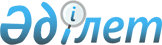 "Жоғары және жоғары оқу орнынан кейінгі білім беру бөлігінде тәуекел дәрежесін бағалау өлшемшарттарын және білім беру жүйесіне тексеру парақтарын бекіту туралы" Қазақстан Республикасы Ғылым және жоғары білім министрінің 2022 жылғы 1 желтоқсандағы № 166 және Қазақстан Республикасы Ұлттық экономика министрінің 2022 жылғы 2 желтоқсандағы № 116 бірлескен бұйрығына өзгерістер енгізу туралыҚазақстан Республикасы Ғылым және жоғары білім министрінің 2024 жылғы 28 мамырдағы № 260 және Қазақстан Республикасы Премьер-Министрінің орынбасары - Ұлттық экономика министрінің 2024 жылғы 7 маусымдағы № 30 бірлескен бұйрығы. Қазақстан Республикасының Әділет министрлігінде 2024 жылғы 12 маусымда № 34485 болып тіркелді
      БҰЙЫРАМЫЗ:
      1. "Жоғары және жоғары оқу орнынан кейінгі білім беру бөлігінде тәуекел дәрежесін бағалау өлшемшарттарын және білім беру жүйесіне тексеру парақтарын бекіту туралы" Қазақстан Республикасы Ғылым және жоғары білім министрінің 2022 жылғы 1 желтоқсандағы № 166 және Қазақстан Республикасы Ұлттық экономика министрінің 2022 жылғы 2 желтоқсандағы № 116 бірлескен бұйрығына (Нормативтік құқықтық актілерді мемлекеттік тіркеу тізілімінде № 30920 болып тіркелген) мынадай өзгерістер енгізілсін:
      1-тармақтың 2) және 3) тармақшалары мынадай редакцияда жазылсын:
      "2) осы бірлескен бұйрыққа 2–қосымшаға сәйкес жоғары және жоғары оқу орнынан кейінгі білім беру бөлігінде жоғары және жоғары оқу орнынан кейінгі білім беру ұйымдарына қатысты білім беру жүйесін тексеру парағы;
      3) осы бірлескен бұйрыққа 3–қосымшаға сәйкес жоғары және жоғары оқу орнынан кейінгі білім беру бөлігінде жоғары және жоғары оқу орнынан кейінгі білім беру ұйымдарына қатысты білім беру жүйесінің біліктілік талаптарына сәйкестігін тексеру парағы бекітілсін.";
      көрсетілген бірлескен бұйрықпен бекітілген Жоғары және жоғары оқу орнынан кейінгі білім беру бөлігінде білім беру жүйесінің тәуекел дәрежесін бағалау өлшемшарттарында:
      3-тармақ мынадай редакцияда жазылсын:
      "3. Ғылым және жоғары білім саласындағы уәкілетті орган бақылау субъектісіне (объектісіне) бару және (немесе) талаптарға сәйкестігін тексеру кезінде профилактикалық бақылауды жүзеге асыру кезінде тәуекелдерді басқару мақсаттары үшін жоғары дәрежелі тәуекел субъектілерін (объектілерін) жатқызады.";
      7-тармақ мынадай редакцияда жазылсын:
      "7. Деректер базасын қалыптастыру және ақпарат жинау Қазақстан Республикасының Жоғары және жоғары оқу орнынан кейінгі білім беру саласындағы заңнамасын бұзатын бақылау субъектілерін (объектілерін) анықтау үшін қажет.
      Бақылау субъектісіне (объектісіне) бара отырып, профилактикалық бақылау жүргізу үшін субъективті өлшемшарттар бойынша тәуекелдер дәрежесін бағалау мынадай ақпарат көздері:
      1) бақылау субъектісі ұсынатын есептілік пен мәліметтер мониторингінің нәтижелері, оның ішінде автоматтандырылған ақпараттық жүйелер арқылы;
      2) мемлекеттік органдар мен ұйымдар ұсынатын мәліметтерді талдау нәтижелері;
      3) бақылау субъектілеріне (объектілеріне) алдыңғы тексерулер мен бару арқылы профилактикалық бақылаудың нәтижелері;
      4) бір күнтізбелік жыл ішінде жеке немесе заңды тұлғалардан, мемлекеттік органдардан келіп түскен бақылау субъектілеріне (объектілеріне) расталған шағымдар мен өтініштердің болуы және саны бойынша айқындалады.
      Біліктілік талаптарына сәйкестігіне тексеру жүргізу үшін субъективті өлшемшарттар бойынша тәуекелдер дәрежесін бағалау мынадай ақпарат көздері:
      1) бақылау субъектісі ұсынатын есептілік пен мәліметтер мониторингінің нәтижелері, оның ішінде автоматтандырылған ақпараттық жүйелер арқылы;
      2) мемлекеттік органдар мен ұйымдар ұсынатын мәліметтерді талдау нәтижелері;
      3) бақылау субъектілеріне (объектілеріне) алдыңғы тексерулер нәтижелері;
      4) бір күнтізбелік жыл ішінде жеке немесе заңды тұлғалардан, мемлекеттік органдардан келіп түскен бақылау субъектілеріне (объектілеріне) расталған шағымдар мен өтініштердің болуы және саны бойынша айқындалады.";
      8-тармақтың бірінші бөлігі мынадай редакцияда жазылсын:
      "8. Қолда бар ақпарат көздерінің негізінде ғылым және жоғары білім саласындағы уәкілетті орган талдауға және бағалауға жататын субъективті өлшемшарттарды Жоғары және жоғары оқу орнынан кейінгі білім беру бөлігінде білім беру жүйесінің тәуекел дәрежесін бағалау өлшемшарттарына 1, 2, 3, 4, 6 және 7-қосымшаларға сәйкес қалыптастырады."; 
      12-тармақ мынадай редакцияда жазылсын:
      "12. Тәуекелдерді бағалау және басқару жүйесі бақылау субъектілерін (объектілерін) тәуекелдің нақты дәрежелеріне жатқызатын және бақылау іс-шараларын жүргізу кестелерін немесе тізімдерін қалыптастыратын ғылым және жоғары білім саласындағы уәкілетті органның деректер базасын және басқа да ақпараттық жүйелерді пайдалана отырып жүргізіледі, сондай-ақ мемлекеттік статистикаға, ведомстволық статистикалық байқау қорытындыларына, сондай–ақ ақпараттық құралдарға негізделеді.";
      Жоғары және жоғары оқу орнынан кейінгі білім беру бөлігінде білім беру жүйесінің тәуекел дәрежесін бағалау өлшемшарттарына 1-қосымша осы бірлескен бұйрыққа 1-қосымшаға сәйкес редакцияда жазылсын;
      Жоғары және жоғары оқу орнынан кейінгі білім беру бөлігінде білім беру жүйесінің тәуекел дәрежесін бағалау өлшемшарттарына 2-қосымша осы бірлескен бұйрыққа 2-қосымшаға сәйкес редакцияда жазылсын;
      Жоғары және жоғары оқу орнынан кейінгі білім беру бөлігінде білім беру жүйесінің тәуекел дәрежесін бағалау өлшемшарттарына 4-қосымша осы бірлескен бұйрыққа 3-қосымшаға сәйкес редакцияда жазылсын;
      Жоғары және жоғары оқу орнынан кейінгі білім беру бөлігінде білім беру жүйесінің тәуекел дәрежесін бағалау өлшемшарттарына 5-қосымша алып тасталсын;
      Жоғары және жоғары оқу орнынан кейінгі білім беру бөлігінде білім беру жүйесінің тәуекел дәрежесін бағалау өлшемшарттарына 7-қосымша осы бірлескен бұйрыққа 4-қосымшаға сәйкес редакцияда жазылсын;
      көрсетілген бірлескен бұйрықпен бекітілген 2 және 3-қосымшалар осы бірлескен бұйрыққа 5 және 6-қосымшаларға сәйкес редакцияда жазылсын.
      2. Қазақстан Республикасы Ғылым және жоғары білім министрлігінің Ғылым және жоғары білім саласындағы сапаны қамтамасыз ету комитеті заңнамада белгіленген тәртіппен:
      1) осы бірлескен бұйрықтың Қазақстан Республикасының Әділет министрлігінде мемлекеттік тіркелуін;
      2) осы бірлескен бұйрық ресми жарияланғаннан кейін оны Қазақстан Республикасы Ғылым және жоғары білім министрлігінің интернет-ресурсында орналастыруды қамтамасыз етсін.
      3. Осы бірлескен бұйрықтың орындалуын бақылау жетекшілік ететін Қазақстан Республикасының Ғылым және жоғары білім вице-министріне жүктелсін.
      4. Осы бірлескен бұйрық алғашқы ресми жарияланған күнінен кейін күнтізбелік он күн өткен соң қолданысқа енгізіледі.
      "КЕЛІСІЛДІ"Қазақстан РеспубликасыБас прокуратурасыныңҚұқықтық статистика жәнеарнайы есепке алу комитеті Бақылау субъектілеріне (объектілеріне) бару арқылы профилактикалық бақылау жүргізу үшін жоғары және жоғары оқу орнынан кейінгі білім беру бөлігінде Қазақстан Республикасы заңнамасының сақталуына қойылатын талаптардың бұзушылық дәрежесі Біліктілік талаптарына сәйкестігіне тексеру жүргізу үшін жоғары және жоғары оқу орнынан кейінгі білім беру бөлігінде Қазақстан Республикасы заңнамасының сақталуына қойылатын талаптардың бұзушылық дәрежесі Жоғары және жоғары оқу орнынан кейінгі білім беру бөлігінде, білім беру жүйесінің субъективті өлшемшарттары бойынша тәуекел дәрежесін айқындауға арналған субъективті өлшемшарттар тізбесі Жоғары және жоғары оқу орнынан кейінгі білім беру бөлігінде, білім беру жүйесінің субъективті өлшемшарттары бойынша тәуекел дәрежесін айқындауға арналған субъективті өлшемшарттар тізбесі Жоғары және жоғары оқу орнынан кейінгі білім беру бөлігінде жоғары және жоғары оқу орнынан кейінгі білім беру ұйымдарына қатысты білім беру жүйесін тексеру парағы
      Тексеруді / бақылау субъектісіне (объектісіне) бару арқылы профилактикалық бақылауды тағайындаған мемлекеттік орган ______________________________________________________________
      Тексеруді / бақылау субъектісіне (объектісіне) бару арқылы профилактикалық бақылауды тағайындау туралы акт _____________________________________________________________ №, күні
      Бақылау субъектінің (объектінің) атауы _______________________________________
      (Жеке сәйкестендіру нөмірі), бақылау субъектісінің (объектісінің) бизнес–сәйкестендіру нөмірі ______________________________________________________________________________
      Орналасқан жерінің мекенжайы _____________________________________________
      Лауазымды адам (-дар) _____________________________________ ___________                                           лауазымы                   қолы
      ______________________________________________________________________                   тегі, аты, әкесінің аты (бар болған жағдайда)
      Бақылау субъектісінің басшысы ______________________________ ___________                                           лауазымы                   қолы
      _____________________________________________________________________                         тегі, аты, әкесінің аты (бар болған жағдайда) Жоғары және жоғары оқу орнынан кейінгі білім беру бөлігінде жоғары және жоғары оқу орнынан кейінгі білім беру ұйымдарына қатысты білім беру жүйесінің біліктілік талаптарына сәйкестігін тексеру парағы
      Тексеруді тағайындаған мемлекеттік орган ________________________________________
      Тексеруді тағайындау туралы акт __________________________________________ №, күні
      Бақылау субъектінің (объектінің) атауы ___________________________________________
      (Жеке сәйкестендіру нөмірі), бақылау субъектісінің (объектісінің) бизнес–сәйкестендіру нөмірі
      ________________________________________________________________________________
      Орналасқан жерінің мекенжайы _________________________________________________
      Лауазымды адам (-дар) _____________________________________ ___________                                           лауазымы                   қолы
      _____________________________________________________________________                         тегі, аты, әкесінің аты (бар болған жағдайда)
      Бақылау субъектісінің басшысы ______________________________ ___________                                           лауазымы                   қолы
      ______________________________________________________________________                         тегі, аты, әкесінің аты (бар болған жағдайда)
					© 2012. Қазақстан Республикасы Әділет министрлігінің «Қазақстан Республикасының Заңнама және құқықтық ақпарат институты» ШЖҚ РМК
				
      Қазақстан РеспубликасыПремьер-Министрінің орынбасары –Ұлттық экономика министрі 

__________Н. Байбазаров

      Қазақстан РеспубликасыныңҒылым және жоғары білім министрі 

__________С. Нурбек
Қазақстан Республикасы
Премьер-Министрінің орынбасары
– Ұлттық экономика министрі
2024 жылғы 7 маусымдағы № 30 мен
Қазақстан Республикасының
Ғылым және жоғары білім министрі
2024 жылғы 28 мамырдағы
№ 260 Бірлескен бұйрыққа
1-қосымшаЖоғары және жоғары оқу
орнынан кейінгі білім беру
бөлігінде білім беру жүйесінің
тәуекел дәрежесін бағалау өлшемшарттарына
1-қосымша
№
Өлшемшарт
Бұзушылық дәрежесі
1.
Жоғары және (немесе) жоғары оқу орнынан кейінгі білім беру ұйымы (бұдан әрі – ЖЖОКБҰ) жарғысының болуы және мазмұнының бекітілген талаптарға сәйкестігі:
1) іске асырылатын білім беру бағдарламаларының тізбесі;
2) білім беру ұйымдарына қабылдау тәртібі;
3) білім беру процесін ұйымдастыру тәртібін (оның ішінде оқыту тілі (тілдері), білім алушылардың сабақ режимі);
4) білімдерді ағымдағы бақылау, білім алушыларды аралық және қорытынды аттестаттау жүйесі, оларды өткізудің нысандары және тәртібі;
5) білім алушыларды оқудан шығару негіздерін және тәртібі;
6) ақылы қызмет көрсетудің тізбесі және тәртібі;
7) білім беру ұйымының білім алушылармен және (немесе) олардың ата-аналарымен және өзге де заңды өкілдерімен қатынастарын ресімдеу тәртібі.
Білім беру ұйымының даму стратегиясын/жоспарын/бағдарламасын, ЖЖОКБҰ басшысының және алқалы басқару органдарының функцияларын іске асыру.
Тәрбие қызметі бойынша, оның ішінде патриотизмді, азаматтықты, құқықтық мәдениетті қалыптастыру, сондай-ақ білім алушылардың жан-жақты мүдделері мен қабілеттерін дамыту жөніндегі міндеттерді іске асыру.
елеулі
2.
ЖЖОКБҰ-ның, оның ішінде жоғары және (немесе) жоғары оқу орнынан кейінгі білімнің білім беру бағдарламаларын іске асыратын әскери, арнаулы оқу орындарының (бұдан әрі – әскери, арнаулы ЖЖОКБҰ) академиялық адалдық қағидаттарын қамтамасыз етуі және сақтауы.
Білім алушылардың жазбаша бағаланатын жұмыстарының (курстық, дипломдық жұмыстар (жобалар), магистрлік диссертациялар (жобалар) және докторлық диссертациялар) және оқытушылар мен ғылыми қызметкерлердің ғылыми жұмыстарының бөтен мәтінді пайдалану нысанына тексеруден өту талаптарын сақтау, сондай-ақ мағынасын өзгертпей сөздер мен сөз тіркестерін синонимдік ауыстыра отырып мәтінді пайдалану мәніне тексеру (парафразалар), соның ішінде басқа тілден аударылған мәтінді пайдалану, растайтын құжаттардың болуы.
Мемлекеттік ұлттық ғылыми-техникалық сараптама орталығының базасында бөтен мәтінді пайдалануды анықтау жүйесінде тексерілген докторлық диссертациялардың болуын қамтамасыз ету.
елеулі
3.
ЖЖОКБҰ кадрларды даярлау бағыты бөлінісінде бітіру жылы ішінде бітірушілерді жұмысқа орналастыруды қамтамасыз ету.
ЖЖОКБҰ түлектеріне құрылған жұмыс орындарының санына мониторинг жүргізуді қамтамасыз ету.
елеулі
4.
Оқу нәтижелеріне, білім алушылардың оқу жүктемесінің ең жоғары көлеміне, білім алушылардың даярлық деңгейіне және оқу мерзіміне бағдарлана отырып, жоғары және жоғары оқу орнынан кейінгі білім берудің мазмұнына қойылатын талаптарды сақтау.
елеулі
5.
Жоғары және жоғары оқу орнынан кейінгі білім берудің бүкіл білім беру бағдарламасы деңгейінде, сондай-ақ жекелеген модульдер немесе оқу пәні деңгейінде оқыту нәтижелерін қалыптастыру жөніндегі талаптарды сақтау.
елеулі
6.
Білім алушылардың кәсіптік (оқу, педагогикалық, зерттеу, өндірістік және диплом алды) практикасын ұйымдастыруға және өткізуге қойылатын талаптарды және практика базасы ретінде ұйымдарды айқындау қағидаларын сақтау.
өрескел
7.
Еуропалық жоғары білім беру кеңістігінде (ESG-исиджи) жоғары және жоғары оқу орнынан кейінгі білім беру сапасын қамтамасыз ету үшін халықаралық стандарттар мен нұсқаулықтарға негізделген сапаны ішкі қамтамасыз ету жүйесінің жұмыс істеуін қамтамасыз ету:
1) жұртшылыққа қолжетімді және олардың стратегиялық менеджментінің бір бөлігі болып табылатын сапаны қамтамасыз ету жөніндегі саясаттың болуы. Сыртқы мүдделі тараптарды тарта отырып, тиісті құрылымдар мен процестер арқылы осы саясатты ішкі мүдделі тараптардың әзірлеуі және енгізуі;
2) өз бағдарламаларын әзірлеу және бекіту үшін рәсімнің болуы. Оқытудың күтілетін нәтижелерін қоса алғанда, белгіленген мақсаттарға сәйкес бағдарламаны әзірлеу. Бағдарламаны игеру нәтижесінде алынған біліктілік, жоғары білім берудегі ұлттық біліктілік құрылымының белгілі бір деңгейіне, демек, еуропалық жоғары білім беру кеңістігіндегі біліктілік құрылымына сәйкестігі, нақты анықталған және түсіндірілген болуы;
3) білім алушыларды оқу процесін бірлесіп құруда белсенді рөл атқаруға ынталандыратын тиісті білім беру бағдарламаларын әзірлеу үшін жағдайлардың болуы, ал білім алушылардың үлгерімін бағалау осы тәсілді көрсетуі;
4) студенттік "өмірлік циклдің" барлық кезеңдерін қамтитын алдын ала белгіленген және жарияланған ережелерді біркелкі қолданудың болуы: қабылдау, үлгерім, тану және сертификаттау;
5) өз оқытушыларының құзыреттілігін бағалаудың болуы. Өз қызметкерлерін жалдау және кәсіби өсуді дамыту кезінде әділ және ашық процестердің қолданылуы;
6) оқытуды және оқытушылық қызметті жеткілікті қаржыландырудың, барабар және оңай қолжетімді оқу ресурстарын ұсынуды қамтамасыз етудің және білім алушыларды қолдау тәсілдерінің болуы;
7) олардың білім беру бағдарламаларын және өз қызметінің басқа да бағыттарын тиімді басқару үшін тиісті ақпаратты жинайтынына, талдайтынына және пайдаланатынына кепілдіктің болуы;
8) өз қызметі (бағдарламаларды қоса алғанда) туралы ақпаратты жариялаудың болуы, анық, дәл, объективті, өзекті және қолжетімді болуы;
9) қойылған мақсаттарға қол жеткізуді және білім алушылар мен қоғамның қажеттіліктеріне сәйкестікті қамтамасыз ету үшін бағдарламаларға мониторинг және мерзімді шолу жүргізудің болуы. Шолу нәтижелері бағдарламалардың үнемі жақсаруына әкеледі. Кез келген жоспарланған қызмет немесе алынған нәтижелер барлық мүдделі тараптардың назарына жеткізілуі;
10) мерзімді негізде ESG сәйкес сапаны қамтамасыз етудің сыртқы рәсімдерінен өтудің болуы. 
Білім беру бағдарламаларының мазмұны және оларды іске асыру жағдайы бойынша, бағалау саясаты және факультеттің (мектептің) өзге де академиялық мәселелер бойынша шешімдер қабылдайтын, білім беру бағдарламалары және (немесе) пәндер/модульдер сапасының сәйкес келуіне, академиялық адалдықты бұзу фактілерінің болуына білім алушылар арасында сауалнама ұйымдастыратын академиялық сапа жөніндегі кеңестің/комитеттің қызметін ұйымдастыру.
өрескел
8.
Кадр саясатын, қызметкерлер лауазымдарының біліктілік сипаттамаларын және қызметкерлер лауазымдарын конкурстық ауыстыру қағидаларын сақтау. Басшы кадрлардың, профессорлық-оқытушылық құрамның біліктілігін арттыруды қамтамасыз ету.
өрескел
9.
Бекітілген ұйымдық құрылымның, құрылымдық бөлімшелер туралы ережелердің, штаттық кестенің, академиялық күнтізбенің, оқу жүктемесінің нормаларының, оқу жұмысының түрлері бойынша уақыт нормаларының және оқу жұмысының түрлері, оқыту технологиялары арасындағы сағат көлемінің арақатынасының болуы, сондай-ақ олардың ережелерінің сақталуын растайтын құжаттардың болуы.
өрескел
10.
Академиялық саясатын сақтау және ЖЖОКБҰ алдында тұрған міндеттерді іске асыру.
өрескел
11.
Білім алушыларды қабылдау, ауыстыру, қайта қабылдау және оқудан шығару, сондай-ақ білім алушыларға академиялық демалыс беру тәртібін сақтау. 
Білім туралы құжаттардың мазмұнына қойылатын талаптарды, оларды есепке алу және түлектерге беру қағидаларын сақтау.
Білім туралы берілген құжаттардың, сондай-ақ дипломдық жұмыстардың (жобалардың), магистрлік диссертациялардың электрондық дерекқорының (мұрағатының) жұмыс істеуін қамтамасыз ету (электрондық дерекқорға немесе ақпараттық ресурстарға қолжетімділік).
ЖЖОКБҰ ресми сайтында және ғылым және жоғары білім саласындағы уәкілетті органның бірыңғай ақпараттық білім беру жүйесінде тиісті ақпараттың уақтылы орналастырылуын қамтамасыз ету.
Білім алуын аяқтамаған немесе қорытынды аттестаттаудан өтпеген адамдардың жеке істерін, сондай-ақ алдыңғы жылдары білім беру ұйымында оқуын аяқтаған адамдардың жеке істерін және білім туралы құжаттарының көшірмелерін тиісті мемлекеттік архивке беруді қамтамасыз ету.
өрескел
12.
Кредиттік оқыту технологиясының талаптарын сақтау. Білім алушыларды оқу пәндеріне тіркеу рәсімін сақтау, игерілген кредиттерді есепке алу, аралық және қорытынды аттестаттауды ұйымдастыру, ЖЖОКБҰ-да білім алушылардың оқу жетістіктерінің бүкіл тарихын жүргізу; әскери арнаулы ЖЖОКБҰ-да – білім беру сапасын мониторингілеу және бақылау (бағалау) бөлімшелерінің қызметі.
ЖЖОКБҰ-да оқу-әдістемелік, ғылыми-әдістемелік жұмысты ұйымдастыру бойынша талаптарды сақтау.
Формальды емес білім беру арқылы алынған оқу нәтижелерін тану тәртібіне қойылатын талаптарды сақтау.
Әскери, арнаулы ЖЖОКБҰ-да оқу процесін, оқу-әдістемелік және ғылыми-әдістемелік қызметті ұйымдастыру және жүзеге асыру талаптарын сақтау.
Әскери, арнаулы ЖЖОКБҰ-да оқу басылымдары мен оқу-әдістемелік кешендерді дайындау, сараптау, сынақтан өткізу, басып шығару және мониторинг жүргізу жөніндегі жұмыстарды ұйымдастыру талаптарын сақтау.
өрескел
13.
Қашықтықтан оқыту және онлайн-оқытуды ұсынатын ЖЖОКБҰ және әскери, арнаулы ЖЖОКБҰ-ның қашықтықтан оқыту және онлайн-оқытуды ұсыну жөніндегі талаптарды сақтауы, оның ішінде:
1) қашықтан оқытуды үздіксіз ұйымдастыру үшін ақпараттық-технологиялық инфрақұрылымның болуы: тұрақты желілік қосылыс, серверлік жабдық, деректерді сақтау жүйесі, киберқауіпсіздік жүйелері, Интернет желісіне қосылуды қамтамасыз ететін коммуникациялық байланыс арналары, білім алушылар жеке басын сәйкестендіру үшін аутентификация жүйелері, онлайн прокторингі және бөтен мәтінді пайдалану жүйесінің жұмыс жасауы; 
2) білім беруді басқарудың ақпараттық жүйесінің, оның ішінде веб-сайтты, білім беру порталын, оқытудың кредиттік технологиясын қамтамасыз етудің автоматтандырылған жүйесін, цифрлық білім беру ресурстарының жиынтығын қамтитын оқытуды басқару платформасының жұмыс істеуі;
3) ISO/IEC 27001, ISO/IEC 27002 халықаралық стандартына сәйкес әзірленген білім беру ұйымының қауіпсіздік саясаты негізінде жүйелердің ақпараттық қауіпсіздігін және деректерді қорғауды қамтамасыз ету;
4) оқу процесін цифрлық білім беру ресурстарымен қамтамасыз ету, онлайн-курстардың жұмыс істеуі (курстың құрылымдық дизайны, қалыптастырылатын оқыту нәтижелерінің картасы, бағалау жүйесінің спецификациясы, бағалау көрсеткіштері мен өлшемшарттарының сипаттамасы);
5) білім алушылардың оқу, анықтамалық және әдістемелік материалдар орналастырылған білім беру порталына және ақпараттық жүйелерге, сондай-ақ тестілеу жүйесіне және ашық электрондық ресурстарға, көздерге қол жеткізуін қамтамасыз ету;
6) білім беру қызметтерін көрсету бойынша цифрлық сервистердің болуын қамтамасыз ету: оқу сабақтары мен емтихандардың электрондық кестесі және білім алушылардың оқу жетістіктерін бақылаудың барлық түрлері, өзін-өзі бағалау жүйесі; электрондық кітапхана; электрондық құжат айналымы, жатақханада орын алуға онлайн-тіркеу;
7) ерекше білім беру қажеттіліктері бар білім алушыларды қашықтықтан оқыту үшін жағдайларды қамтамасыз ету;
8) сапаны қамтамасыз етудің ішкі жүйесіне сәйкес білім беру қызметтері сапасының мониторингі жүйесінің болуы;
9) қашықтықтан оқыту бойынша және жоғары және (немесе) жоғары оқу орнынан кейінгі білім берудің білім беру бағдарламалары бойынша онлайн-оқыту нысанында оқу процесін ұйымдастыруға қойылатын талаптардың сақталуын қамтамасыз ету.
Қашықтықтан оқыту бойынша және онлайн-оқыту нысанында оқу процесін ұйымдастыруға қойылатын талаптардың сақталуын растайтын құжаттар мен шарттардың болуын қамтамасыз ету.
өрескел
14.
Ғылым және жоғары білім беру саласындағы уәкілетті органның ақпараттық білім беру жүйесімен интеграцияланған басқарудың ақпараттық жүйесінің (веб–сайтты, ақпараттық білім беру порталын, оқытудың кредиттік технологиясын қамтамасыз етудің автоматтандырылған жүйесін, ақпараттық білім беру ресурстарының жиынтығын қамтитын жоғары технологиялық ақпараттық білім беру ортасы), кең жолақты және Интернетке жоғары жылдамдықты қолжетімділігі бар тармақталған компьютерлік желінің жұмыс істеуін қамтамасыз ету.
Ғылым және жоғары білім саласындағы уәкілетті органның ақпараттық жүйесінде әкімшілік деректер нысандарын, берілген білім туралы құжаттар туралы мәліметтердің толықтығы, дұрыстығы және уақтылы толтырылуы.
Қазақстан Республикасының заңнамасына сәйкес есепті жылғы қаржы–шаруашылық қызметтің негізгі көрсеткіштерін көрсете отырып, ЖЖОКБҰ сайтында жыл сайын ақпарат орналастыруды қамтамасыз ету.
Әскери, арнайы ЖЖОКБҰ-да ақпараттық жүйелері мен интернет-ресурстарына қойылатын талаптарды қамтамасыз ету және сақтау.
өрескел
15.
Оқу, оқу-әдістемелік, ғылыми әдебиеттері, сондай-ақ білім беру бағдарламаларына сәйкес электрондық басылымдары бар кітапхана қорын қоса алғанда, ақпараттық ресурстардың болуы.
өрескел
16.
Тиісті ғылыми және (немесе) академиялық дәрежесі/атағы бар, сондай-ақ тиісті ғылымдар магистрі дәрежесі бар оқытушылардың және (немесе) оқытушы лауазымында кемінде үш жыл немесе бейіні бойынша кемінде бес жыл практикалық жұмыс өтілі бар аға оқытушылардың дәріс оқуға қойылатын талаптарды сақтауы.
Әскери, арнайы ЖЖОКБҰ және Сот төрелігі академиясында дәріс сабақтарын өткізуге, білім алушылардың дипломдық жұмыстарына (жобаларына), ғылыми–зерттеу жұмыстарына басшылық жасауға педагогикалық лауазымдардың біліктілік сипаттамаларында айқындалған мамандар және оларға теңестірілген адамдар жіберіледі.
өрескел
17.
Білім алушылардың үлгеріміне ағымдағы бақылауды, аралық және қорытынды аттестаттауды жүргізу тәртібіне қойылатын талаптарды сақтау. Білім алушылардың оқу жетістіктерін есепке алуды бағалаудың балдық–рейтингтік әріптік жүйесіне сәйкес, оларды дәстүрлі бағалау шкаласына және ECTS (иситиэс) ауыстыра отырып, білім алушылардың оқу жетістіктерін есепке алуды бағалау жүйесінің болуы (ағымдағы бақылау, аралық және қорытынды аттестаттау).
Білім алушылардың үлгерімін ағымдағы бақылау, аралық және қорытынды аттестаттау, сабаққа қатысуы туралы деректерді ғылым және жоғары білім саласындағы уәкілетті органның ақпараттық жүйесіне уақтылы енгізуді қамтамасыз ету.
өрескел
18.
Мемлекеттік бақылау жүргізу кезінде білім алушылардың білімін бағалау жолымен оқыту нәтижелерін бағалау жөніндегі талаптарды сақтау.
өрескел
19.
ЖЖОКБҰ және әскери, арнаулы ЖЖОКБҰ білім алушыларын қорытынды аттестаттауды ұйымдастыруға және жүргізуге: аттестаттау комиссиясының қызметіне, білім алушылардың кешенді емтихан тапсыру және (немесе) дипломдық жұмыстарды (жобаларды), магистрлік диссертацияларды (жобаларды) және докторлық диссертацияларды қорғау рәсімдеріне қойылатын талаптарды сақтау.
өрескел
20.
ЖЖОКБҰ-да ғылыми-зерттеу жұмысына қойылатын талаптарды сақтау: ғылыми-зерттеу, тәжірибелік-конструкторлық жұмыстарды, оның ішінде инновациялық бағыттар бойынша жұмыстарды жүргізу; білім алушылардың ғылыми-зерттеу жұмыстарын ұйымдастыру; оқытудың инновациялық технологияларын әзірлеу және ғылыми зерттеулердің нәтижелерін оқу процесі мен өндіріске енгізу; зерттеу қызметінің инновациялық инфрақұрылымын қалыптастыру; Әскери, арнаулы ЖЖОКБҰ-ны қоспағанда, ғылыми әзірлемелерді коммерцияландыру тетігін құру және енгізу; зерттеушілер мен әзірлеушілердің зияткерлік меншігі мен авторлық құқығын қорғау. Растайтын құжаттардың болуын қамтамасыз ету.
өрескел
21.
Шетелдік білім беру, ғылым және мәдениет ұйымдарымен, халықаралық ұйымдармен және қорлармен ынтымақтастықты іске асыру, ынтымақтастық туралы екіжақты және көпжақты шарттар жасасу, білім алушылармен, педагогикалық және ғылыми қызметкерлермен алмасудың халықаралық бағдарламаларына қатысу, шетел азаматтары қатарынан кадрлар даярлау, ғылым және жоғары білім саласындағы халықаралық үкіметтік емес ұйымдарға (қауымдастықтарға) кіру.
Кадрлар даярлаудың тиісті бағыттары бойынша білім беру ұйымдарымен, ғылыми және (немесе) ғылыми-білім беру және (немесе) ғылыми-өндірістік орталықтармен халықаралық ынтымақтастық жөніндегі талаптарды сақтау және шетелдік консультанттарды тарту.
өрескел
22.
Меншікті не шаруашылық жүргізу немесе жедел басқару құқығында немесе үлесінің кемінде 5%-ы мемлекеттік органдарға немесе квазимемлекеттік ұйымдарға тиесілі ЖЖОКБҰ үшін сенімгерлік басқару құқығында тиесілі материалдық активтермен қамтамасыз ету.
өрескел
23.
ЖЖОКБҰ-да ерекше білім беру қажеттіліктері бар адамдарды оқыту үшін оқытудың арнайы әдістерін, техникалық, оқу құралдарын, тіршілік ортасын, психологиялық-педагогикалық сүйемелдеуді, медициналық, әлеуметтік және ерекше білім беру қажеттіліктері бар адамдардың білім беру бағдарламаларын меңгеруі мүмкін емес өзге де қызметтерді қамтитын арнайы жағдайлардың жасалуы және сақталуы.
өрескелБірлескен бұйрыққа
2-қосымшаЖоғары және жоғары оқу
орнынан кейінгі білім беру
бөлігінде білім беру жүйесінің
тәуекел дәрежесін бағалау
өлшемшарттарына
2-қосымша
№
Өлшемшарт
Бұзушылық дәрежесі
1.
Республикалық мемлекеттік мекеменің ұйымдық-құқықтық нысанындағы жоғары және (немесе) жоғары оқу орнынан кейінгі білім беру ұйымын қоспағанда, жоғары және (немесе) жоғары оқу орнынан кейінгі білім беру ұйымының (бұдан әрі – ЖЖОКБҰ), сондай-ақ әскери, арнаулы оқу орындарының тиісті оқу жылына арналған мемлекеттік білім беру тапсырысы құнының кемінде 50% - % құрайтын ақылы негізде бір білім алушыға ең төмен шығындардың сәйкестігін қамтамасыз етуі.
елеулі
2.
Ғылым және жоғары білім саласындағы уәкілетті органның білім беру бағдарламаларының тізіліміне енгізілген білім беру бағдарламаларының болуы және олардың мазмұнының жоғары және (немесе) жоғары оқу орнынан кейінгі білім беру кадрларын даярлау бағытын және ЖЖОКБҰ-ның ведомстволық тиесілігін ескере отырып, заңнаманың белгіленген талаптарына сәйкестігі.
Оның ішінде "Денсаулық сақтау" кадрларды даярлау бағытының медицина, педиатрия, стоматология бойынша біріктірілген үздіксіз медициналық білім беру бағдарламалары үшін – бакалавриат, магистратура және резидентура білім деңгейлеріне лицензияға қосымшалардың болуы. 
 "Ұлттық қауіпсіздік және әскери іс" саласында кадрлар даярлауды іске асыратын ЖЖОКБҰ, сондай-ақ Қазақстан Республикасы Жоғарғы Сотының жанындағы Сот төрелігі академиясы үшін – заңнамада бекітілген талаптарға сәйкес мемлекеттік және оқыту тілінде(дерінде) оқытудың толық кезеңіне әзірленген кадрлар даярлау бағыты бойынша білім беру бағдарламасының көшірмесі, оқу жоспарының болуы.
өрескел
3.
Кадрларды даярлау бағыттарының білім беру бағдарламалары бойынша оқытушылардың сандық құрамына қойылатын талаптардың сақталуын қамтамасыз ету, оның ішінде: барлық пәндердің оқытушылармен қамтамасыз етілуі; оқытушылар білімінің, ғылыми дәрежесінің және (немесе) PhD философия докторы/бейіні бойынша доктор (академиялық) дәрежесінің және (немесе) ғылыми атағының оқытылатын пәндер бейініне сәйкестігі; негізгі жұмыс орны ЖЖОКБҰ болып табылатын оқытушылардың үлесінің сақталуы; қоса атқаратын оқытушылар үлесінің сақталуы; бекітілген талаптарға сәйкес бейінді оқытушылар үлесінің сақталуы; "Денсаулық сақтау" кадрларын даярлау бағыты бойынша қосымша – бекітілген талаптарға сай келетін оқытушылардың, клиникалық тәлімгерлердің, талап етілетін біліктілік дәрігерлік санаты және жұмыс өтілі бар мамандардың болуы.
Докторантура кадрларын даярлау бағыттары үшін қосымша – оның ішінде "Ұлттық қауіпсіздік және әскери іс" саласында кадрлар даярлауды іске асыратын ЖЖОКБҰ қоспағанда, тиісті ғылыми басылымдардағы (журналдардағы) талап етілетін көлемдегі ғылыми еңбектердің авторы болып табылатын, ғылыми және (немесе) академиялық дәрежесі бар адамдарды дайындаған, кадрларды даярлау бағытына байланысты бекітілген талаптарға сай келетін басылымда жарияланған мақаланың және (немесе) шолудың корреспондент-авторлары немесе бірінші (негізгі) авторлары және (немесе) соңғы 3 (үш) жылда мемлекеттік бюджет есебінен табысты орындалған ғылыми жобалар мен бағдарламалар және (немесе) халықаралық жобалардың жетекшілері және (немесе) орындаушылары болып табылатын оқытушылардың болуы.
өрескел
4.
Кадрларды даярлау бағыттарының білім беру бағдарламалары бойынша оқытушылардың сапалық құрамына қойылатын талаптардың сақталуын қамтамасыз ету, оның ішінде: негізгі жұмыс орны ЖЖОКБҰ болып табылатын ғылыми дәрежесі және (немесе) PhD философия докторы / бейіні бойынша доктор (академиялық) дәрежесі және (немесе) ғылыми атағы және (немесе) "Қазақстан Республикасының еңбек сіңірген жаттықтырушысы" спорттық атағына ие ("Өнер" кадрларды даярлау бағыты үшін қосымша – кадрларды даярлау бейіні бойынша Қазақстан Республикасының құрметті атақтарымен және мемлекеттік наградаларымен марапатталған; "Ұлттық қауіпсіздік және әскери іс" саласы бойынша кадрларды даярлау бағыттары үшін – талап етілетін педагогикалық өтілі болған жағдайда, подполковниктен төмен емес әскери (арнайы) атағы немесе әділет кеңесшісінен төмен емес сыныптық шені немесе судья немесе отставкадағы судья) оқытушылар үлесінің сақталуы.
 "Педагогикалық ғылымдар" кадрларды даярлау бағыттарының білім беру бағдарламаларының бейіндік пәндері бойынша негізгі жұмыс орны ЖЖОКБҰ болып табылатын, мектепке дейінгі тәрбиелеу мен оқыту және орта білім беру ұйымдарының базасында ғылыми зерттеулер жүргізетін оқытушылардың талап етілетін үлесін қамтамасыз ету.
өрескел
5.
Білім беру бағдарламаларының пәндерін оқыту тілдерінде 100% қамтамасыз ететін, баспа және (немесе) электрондық басылымдар форматындағы оқу, оқу-әдістемелік және ғылыми әдебиеттердің кітапхана қорының болуы ("Ұлттық қауіпсіздік және әскери іс" саласындағы кадрларды даярлау бағыттары бойынша - бейіндік цикл пәндерін қоспағанда).
Білім беру бағдарламаларының пәндері кесіндісінде оқу әдебиеті қорын жыл сайын жаңартуды қамтамасыз ету.
Кітапхана қорларын бірлесіп пайдалану үшін кітапханалармен және ғылыми ұйымдармен шарттардың (келісімдердің) болуы (электрондық базаға немесе ақпараттық ресурстарға қолжетімділік). "Денсаулық сақтау" кадрларды даярлау бағыты бойынша – сонымен қатар дәлелді медицина бойынша халықаралық дерекқорларға институционалдық жазылудың болуы. 
өрескел
6.
Білім беру қызметінің сапасын қамтамасыз ететін қажетті ғимараттардың (оқу ғимараттарының) болуы: меншікті не шаруашылық жүргізу немесе жедел басқару құқығында немесе үлесінің кемінде 5%-ы мемлекеттік органдарға немесе квазимемлекеттік ұйымдарға тиесілі ЖЖОКБҰ үшін сенімгерлік басқару құқығында тиесілі, оқу үй-жайларының аудаңы санитариялық қағидаларға, сондай-ақ өрт қауіпсіздігі талаптарына сәйкес келуі; оқу процесі кезінде білім алушылардың қауіпсіздігінің қажетті шарттары (өткізу режимі, оқу үй-жайлары мен оқу корпустарының, жатақханалардың іргелес аумақтарын бейнебақылау).
ЖЖОКБҰ-ның орналасқан жері бойынша халықтың санитариялық-эпидемиологиялық саламаттылығы саласындағы мемлекеттік органға жіберілген эпидемиялық маңызы болмашы объекті қызметінің басталғаны (оларды пайдалану) туралы хабарламаның болуы.
ЖЖОКБҰ ведомстволық тиесілігін ескере отырып, мұқтаж білім алушылардың тұруы үшін жағдай жасалуы (санитариялық қағидалардың талаптарына сәйкес жатақханалар/хостелдер/қонақ үйлермен қамтамасыз ету).
ЖЖОКБҰ ведомстволық тиесілігін ескере отырып, медициналық қызметке лицензиясы бар жабдықталған медициналық пункттердің болуы (резидентураны қоспағанда); ЖЖОКБҰ ведомстволық тиесілігін ескере отырып, ЖЖОКБҰ оқу корпустарында денсаулық сақтау саласындағы уәкілетті органның талаптарына сәйкес келетін білім алушылардың тамақтану объектілерінің болуы.
Оның ішінде "Денсаулық сақтау" кадрларды даярлау бағыты бойынша – аккредиттелген клиникалық базалармен немесе денсаулық сақтау саласындағы білім беру ұйымдарының клиникаларымен, университеттік ауруханалармен, медициналық мамандықтар бойынша іске асырылатын медициналық білім бағдарламалары үшін резидентура базаларымен қамтамасыз етілуі.
Оның ішінде "Сәулет және құрылыс" кадрларын даярлау бағыты бойынша – мамандандырылған аудиториялар және шығыс материалдары бар 3D принтерлермен жабдықталған зертханалардың болуы.
Оның ішінде "Ұлттық қауіпсіздік және әскери іс" кадрларды даярлау бағыты бойынша – дайындық бейініне сәйкес келетін полигонның және атыс тирінің (виртуалды тир) болуы.
"Құқық" кадрларды даярлау бағыты бойынша – криминалистикалық полигон мен сот отырыстары залының болуы.
өрескел
7.
"Ұлттық қауіпсіздік және әскери іс" саласында кадрлар даярлауды іске асыратын ЖЖОКБҰ-ны қоспағанда, ЖЖОКБҰ-да ерекше білім беру қажеттіліктері бар білім алушылар үшін тең жағдайлардың жасалуы және білім беру қызметтеріне кедергісіз қол жеткізу (кіру жолдарының, ақпараттық-навигациялық қамтамасыз ету құралдарының болуы, баспалдақтарды пандустармен немесе көтергіш құрылғылармен қайталау, баспалдақтар мен пандустарды тұтқалармен жабдықтау, есіктер мен баспалдақтарды контрастты бояумен бояу, мүгедектігі бар адамдар үшін автокөлік құралдарын тұраққа қою үшін орындар бөлу, оқу құралдарымен, оқу әдебиеттерімен, бейімделген бағдарламалық қамтамасыз етулермен жабдықталған кабинеттің, инклюзивті білім берудің әдістемесі бойынша біліктілікті арттыру курстарынан немесе тағылымдамадан/қайта даярлаудан өткен мамандардың болуы). 
өрескел
8.
Сымсыз технологияларды қоса алғанда, кең жолақты интернеттің қолжетімділігін ("Ұлттық қауіпсіздік және әскери іс" саласында кадрлар даярлауды іске асыратын ЖЖОКБҰ қоспағанда), кадрларды даярлау бағыттарының білім беру бағдарламаларын іске асыру үшін қажетті компьютерлік кабинеттер, компьютерлер, мамандандырылған лицензиялық бағдарламалық қамтылымдар, оқу-зертханалық және материалдық-техникалық база, техникалық оқу құралдары және жабдықтармен қамтамасыз ету. 
Білім беру мониторингі шеңберінде әкімшілік деректер нысандарына сәйкес өзекті дерекқорлары бар білім беруді басқарудың ақпараттық жүйесінің болуы және ЖЖОКБҰ ведомстволық тиесілігін ескере отырып, нақты деректердің ғылым және жоғары білім саласындағы уәкілетті органның ақпараттық жүйесінің мәліметтеріне сәйкес болуы ("Ұлттық қауіпсіздік және әскери іс" саласында кадрлар даярлауды іске асыратын ЖЖОКБҰ, сонымен қатар Қазақстан Республикасы Жоғарғы Сотының жанындағы Сот төрелігі академиясы үшін – жекелеген нысандар бойынша), Қазақстан Республикасының ұлттық қауіпсіздік органдарына ведомстволық бағынысты ЖЖОКБҰ қоспағанда, edu.kz аймағында үшінші деңгейдегі домендік атаудың болуы.
Оның ішінде "Денсаулық сақтау" кадрларды даярлау бағыты бойынша – денсаулық сақтау саласындағы мемлекеттік жалпыға міндетті білім беру стандартына сәйкес құзыретті меңгеру үшін жабдықталған симуляциялық кабинеттің (орталық) болуы.
Оның ішінде "Сәулет және құрылыс" кадрларды даярлау бағыты бойынша - ақпараттық модельдеу технологиясын іске асыратын мамандандырылған бағдарламалық кешендердің болуы.
өрескел
9.
Негізгі жұмыс орны ЖЖОКБҰ болып табылатын оқытушылардың кемінде 3 (үш) жылда 1 (бір) рет оқытылатын пәндер бейініне сәйкес бір оқу курсында кемінде 72 (жетпіс екі) сағат көлемінде біліктілігін арттыруды қамтамасыз ету, оның ішінде: "Сәулет және құрылыс" кадрларды даярлау бағыты бойынша – оқытылатын пәндер бейіні бойынша ғылыми-зерттеу, іздестіру, жобалау және өндірістік ұйымдарда; "Өнер" кадрларды даярлау бағыты бойынша – оқытылатын пәндер бейіні бойынша мәдениет және өнер саласындағы білім беру, шығармашылық, ғылыми-зерттеу және басқа ұйымдарда.
ЖЖОКБҰ басшыларының және оның орынбасар(лар)ының менеджмент саласында 3 (үш) жылда кемінде 1 (бір) рет біліктілігін арттыруды қамтамасыз ету.
"Денсаулық сақтау" кадрларды даярлау бағыты бойынша – денсаулық сақтау саласында уәкілетті орган бекіткен талаптарға сәйкес.
 "Ұлттық қауіпсіздік және әскери іс" саласында кадрларды даярлауды іске асыратын ЖЖОКБҰ, сондай-ақ Қазақстан Республикасы Жоғарғы Соты жанындағы Сот төрелігі академиясы үшін – оқытылатын пәндердің бейініне сәйкес немесе оқу әдістемесі бойынша бір оқу курсына кемінде 36 (отыз алты) академиялық сағат көлемімен оқытушылардың біліктілігін арттыру.
ЖЖОКБҰ ғылыми қызметкерлерінің кемінде 5 (бес) жылда 1 (бір) рет біліктілігін арттыруды қамтамасыз ету.
өрескел
10.
Студенттердің дипломдық жұмыстарына (жобаларына) тиісті бейіндегі оқытушылардың және (немесе) кемінде 10 (он) жыл жұмыс өтілі бар даярлық бейіні бойынша еңбек қызметін жүзеге асыратын мамандардың жетекшілік етуін жүзеге асыруды қамтамасыз ету.
Магистанттардың магистрлік диссертацияларына (жобаларына) кадрларды даярлау бағытының бейініне сәйкес ғылыми дәрежесі және (немесе) PhD философия докторы/бейіні бойынша доктор (академиялық) дәрежесі бар, бекітілген талаптарға сәйкес (жұмыс өтілі, тиісті ғылыми басылымдарда (журналдарда) талап етілетін ғылыми мақалалар саны, оқулық немесе оқу құралы, негізгі жұмыс орны) оқытушының ғылыми жетекшілікті жүзеге асыруын қамтамасыз ету.
Докторанттардың докторлық диссертацияларына ғылыми дәрежесі және (немесе) PhD философия докторы/бейіні бойынша доктор (академиялық) дәрежесі бар, тиісті ғылыми басылымдарда (журналдарда) талап етілетін көлемдегі ғылыми мақалалардың авторы болып табылатын оқытушының ғылыми жетекшілікті жүзеге асыруын қамтамасыз ету.
"8D12-Ұлттық қауіпсіздік және әскери іс" саласында кадрларды даярлау бағыттары үшін – докторлық диссертацияларға ғылыми жетекшілікті ғылыми дәрежесі және (немесе) PhD философия докторы/бейіні бойынша доктор (академиялық) дәрежесі, талап етілетін ғылыми-педагогикалық жұмыс өтілі бар, отандық басылымдардағы ғылыми мақалалардың, кадрларды даярлау бағытының бейіні бойынша оқулық немесе оқу құралының авторы болып табылатын ғылыми-педагогикалық қызметкердің жүзеге асыруы.
өрескел
11.
Білім берудің барлық деңгейлері бойынша білім беру бағдарламаларының бейіні бойынша практика базаларымен шарттардың (келісімдердің) болуы; "Педагогикалық ғылымдар" кадрларды даярлау бағыттары үшін – қосымша педагогикалық практикадан өту және дуальдық оқыту бойынша шарттардың (келісімдердің) болуы.
"Денсаулық сақтау" кадрларды даярлау бағыттары үшін – қосымша ғылыми-практикалық базалармен шарттардың (келісімдердің) және стратегиялық әріптестік туралы меморандумдардың, білікті медицина қызметкерлері қатарынан тағайындалған тәлімгерлермен шарттардың (келісімдердің) болуы.
ЖЖОКБҰ-ның ведомстволық тиесілігін ескере отырып, білім беру деңгейіне байланысты білім алушылардың білім беру бағдарламасының бейініне сәйкес практикадан, ғылыми тағылымдамадан өтуін қамтамасыз ету.
өрескел
12.
ЖЖОКБҰ ведомстволық тиесілігін ескере отырып, бакалавриат деңгейі бойынша кадрларды даярлау бағытына сәйкес ЖЖОКБҰ түлектерін жұмысқа орналастыру бойынша растайтын құжаттардың болуы, бітірген жылы ішінде кадрлар даярлау бағыты бойынша түлектердің жалпы санынан жұмысқа орналастырылғандардың үлесіне қойылатын талаптардың сақталуы, оның ішінде, кемінде үш ай үздіксіз еңбек қызметімен қамтамасыз етілуі.
өрескел
13.
Білім алушыларды ауыстыру немесе қайта қабылдау жолымен ЖЖОКБҰ-ға қабылдауды қоспағанда, кадрлар даярлаудың тиісті бағыты бойынша соңғы 2 жылда білім алушыларды үздіксіз қабылдауды жүзеге асыру ("Ұлттық қауіпсіздік және әскери іс" саласында кадрлар даярлауды іске асыратын ЖЖОКБҰ-ға қолданылмайды).
өрескел
14.
"Ұлттық қауіпсіздік және әскери іс" саласында кадрлар даярлауды іске асыратын ЖЖОКБҰ, сондай-ақ Қазақстан Республикасы Жоғарғы Сотының жанындағы Сот төрелігі академиясын қоспағанда, ЖЖОКБҰ-да басқа тілден аударылған мәтінді пайдалануды қоса алғанда, мағынаны (парафразалар) өзгертпей, сөздер мен сөйлемдерді синониммен ауыстыра отырып мәтінді пайдаланудың және бөтен материалдың бар-жоғын тексеруге арналған компьютерлік бағдарламаны пайдалануды, сондай-ақ берілген білім беру құжаттары, дипломдық жұмыстар (жобалар), магистрлік диссертациялардың жұмыс істеп тұрған электрондық деректер базасының (мұрағатының) болуын (электрондық дерекқорға немесе ақпараттық ресурстарға қолжетімділік) қамтамасыз ету.
өрескел
15.
Республикалық мемлекеттік мекеме ұйымдық-құқықтық нысанындағы ЖЖОКБҰ-ны қоспағанда, ЖЖОКБҰ-да ұйымдармен және кәсіпорындармен шартқа сәйкес қаржыландырылатын ғылыми-зерттеу және (немесе) тәжірибелік-конструкторлық жұмыстардың болуы, Техникалық ерекшелік (тапсырма) пен Жұмыстардың күнтізбелік жоспары қоса берілген қолданыстағы шарттың болуы.
өрескел
16.
Білім беру бағдарламасына сәйкес кадрлар даярлаудың іске асырылатын бағыттары бойынша мамандандырылған ғылыми-техникалық, ғылыми-әдістемелік, шығармашылық, клиникалық, эксперименттік базаның болуы.
өрескел
17.
"Ұлттық қауіпсіздік және әскери іс" саласында кадрлар даярлауды іске асыратын ЖЖОКБҰ, сондай-ақ Қазақстан Республикасы Жоғарғы Сотының жанындағы Сот төрелігі академиясын қоспағанда, магистратура және докторантураның білім беру бағдарламаларын іске асыратын ЖЖОКБҰ-да: кадрларды даярлау бағытының бейіні бойынша білім беру ұйымдарымен және (немесе) ғылыми және (немесе) ғылыми-білім беру және (немесе) ғылыми-өндірістік орталықтармен, жоғары оқу орнынан кейінгі білім беру бағдарламаларын іске асыратын шетелдік білім беру ұйымдарымен және (немесе) ғылыми ұйымдармен ынтымақтастық туралы, шетелдік консультанттарды тарту және бірлескен ғылыми жобаларды іске асыру туралы білім алушылардың толық оқу кезеңін қамтитын шарттардың (келісімдердің) болуы.
Резидентура білім беру бағдарламаларын іске асыратын ЖЖОКБҰ-да: кадрларды даярлау бағыты бойынша денсаулық сақтау саласындағы уәкілетті орган бекіткен талаптарға сәйкес резидентура базаларымен шарттардың және жетекші шетелдік медициналық білім беру ұйымдарымен стратегиялық әріптестік туралы меморандумдардың болуы.
өрескел
18.
Докторантурада білім беру бағдарламаларын іске асыратын ЖЖОКБ-да кадрларды даярлау бағыттарының келесі салалары бойынша аккредиттелген зертханалардың, зертханалардың аккредиттеу туралы куәліктерінің көшірмелерінің немесе білім алушылардың оқу кезеңіне жарамды осындай зертханалармен жасалған шарттардың болуы: "Жаратылыстану ғылымдары, математика және статистика", "Ақпараттық-коммуникациялық технологиялар", "Инженерлік, өңдеу және құрылыс салалары", "Ауыл шаруашылығы және биоресурстар", "Денсаулық сақтау".
өрескел
19.
Онлайн оқыту нысанында білім беру бағдарламаларын іске асыратын ЖЖОКБҰ үшін сымсыз технологияларды қоса алғанда, өткізу қабілеті кемінде 500 Мбит/с болатын кең жолақты интернеттің қолжетімділігі.
Жүйелердің ақпараттық қауіпсіздігін және деректерді қорғауды қамтамасыз ету.
өрескел
20.
Онлайн-оқыту нысанында білім беру бағдарламаларын іске асыратын ЖЖОКБҰ үшін: меншікті ақпараттық-технологиялық инфрақұрылымның, ғылым және жоғары білім саласындағы уәкілетті органның ақпараттық жүйесімен интеграцияланған оқытуды басқарудың ақпараттық жүйесінің және белгіленген талаптарға сәйкес оқу процесін ұйымдастыру үшін өзге де ақпараттық-білім беру ресурстары мен шарттарының болуы. 
1000 бәсекелес пайдаланушыға есептегенде сервердің ең аз сипаттамаларымен (кемінде 24 есептеу ядросы, 60 гигабайт жедел сақтау құрылғысы, 1,5 терабайт дискілік кеңістік) білім алушыларды 24/7 форматында сүйемелдеу үшін жағдайларды қамтамасыз ету.
ЖЖОКБҰ оқытуды басқару жүйесінде цифрлық контенттің, синхронды және асинхронды оқыту функциялары бар цифрлық платформаларының, онлайн-прокторинг жүйесінің болуы. 
Оқытуды басқару жүйесіне интеграцияланған антиплагиат жүйесінің болуы.
өрескел
21.
Онлайн оқыту нысанында білім беру бағдарламаларын іске асыратын ЖЖОКБҰ үшін: кадрлар даярлау бағытындағы білім беру бағдарламаларының пәндерін оқыту тілдері бойынша 100% қамтамасыз ететін, электрондық басылымдар форматындағы оқу, оқу-әдістемелік және ғылыми әдебиеттердің кітапхана қорының болуы. Білім беру бағдарламаларының пәндері бойынша оқу әдебиеті қорын жыл сайын жаңартуды қамтамасыз ету. Кітапхана қорларын бірлесіп пайдалану үшін кітапханалармен және ғылыми ұйымдармен келісімдердің болуы (электрондық деректер базасына немесе ақпараттық ресурстарға қолжетімділік). Білім алушылар мен профессор-оқытушылар құрамына электрондық ақпараттық ресурстарға және деректер қорына қолжетімділікті қамтамасыз ету.
өрескел
22.
Онлайн оқыту нысанында білім беру бағдарламаларын іске асыратын ЖЖОКБҰ үшін: ғылым және жоғары білім саласындағы уәкілетті органның білім беру бағдарламаларының тізіліміне енгізілген және белгіленген талаптарға сәйкес әзірленген білім беру бағдарламасының жоғары және жоғары оқу орнынан кейінгі білім берудің мемлекеттік стандарттарына сәйкес болуы. 
ЖЖОКБҰ-ның ресми платформасында жаппай ашық онлайн-курс бағдарламаларының пәндерінің білім беру бағдарламасы пәндерінің жалпы санынан кемінде 10% болуы, халықаралық білім беру платформаларына жазылудың болуы.
өрескел
23.
Онлайн-оқыту нысанында білім беру бағдарламаларын іске асыратын ЖЖОКБҰ үшін: оқытушылардың сандық және сапалық құрамына қойылатын талаптардың сақталуын қамтамасыз ету, оның ішінде: ЖЖОКБҰ негізгі жұмыс орны болып табылатын, кадрларды даярлау бағыты бойынша IT-құзыреті саласында және онлайн-оқыту әдістемесі бойынша соңғы 3 (үш) жылда оқу курсының көлемі кемінде 72 (жетпіс екі) сағатты құрайтын біліктілігін арттырудан өткен кемінде 80% оқытушылардың болуы; базалық IT-білімі бар оқытушылар үшін – онлайн-оқыту әдістемесі бойынша соңғы 3 (үш) жылда оқу курсының көлемі кемінде 36 (отыз алты) сағат курстардан өтуі; білім беру бағдарламасының пәндеріне сәйкес оқытушылардың болуы, оқытушылардың білімінің және (немесе) ғылыми дәрежесінің және (немесе) PhD философия докторы/бейіні бойынша доктор (академиялық) дәрежесінің және (немесе) ғылыми атағының оқытатын пәндерінің бейініне сәйкес болуы;
ЖЖОКБҰ негізгі жұмыс орны болып табылатын, білім беру бағдарламаларының пәндеріне сәйкес оқытушылардың үлесі білім беру бағдарламасы бойынша оқытушылардың жалпы санынан кемінде 80% болуы.
ЖЖОКБҰ негізгі жұмыс орны болып табылатын, ғылыми дәрежесі және (немесе) PhD философия докторы/бейіні бойынша доктор (академиялық) дәрежесі және (немесе) ғылыми атағы бар оқытушылардың үлесі кадрларды даярлау бағыттарының білім беру бағдарламалары бойынша оқытушылардың жалпы санынан кемінде 70 % болуы.
өрескелБірлескен бұйрыққа
3–қосымшаЖоғары және жоғары оқу
орнынан кейінгі білім беру
бөлігінде білім беру жүйесінің
тәуекел дәрежесін бағалау
өлшемшарттарына
4–қосымша
№
Субъективті өлшемшарт көрсеткіші
Субъективті өлшемшарт көрсеткіші бойынша ақпарат көзі
Маңыздылығы бойынша үлес салмағы, балл (барлығы 100 баллға дейін болуы тиіс), wi
Шарттар / мәндер, xi
Шарттар / мәндер, xi
№
Субъективті өлшемшарт көрсеткіші
Субъективті өлшемшарт көрсеткіші бойынша ақпарат көзі
Маңыздылығы бойынша үлес салмағы, балл (барлығы 100 баллға дейін болуы тиіс), wi
1-шарты / мәні
2-шарты / мәні
1
2
3
4
5
5
Бару арқылы профилактикалық бақылау үшін
Бару арқылы профилактикалық бақылау үшін
Бару арқылы профилактикалық бақылау үшін
Бару арқылы профилактикалық бақылау үшін
Бару арқылы профилактикалық бақылау үшін
Бару арқылы профилактикалық бақылау үшін
1.
Жоғары және (немесе) жоғары оқу орнынан кейінгі білім беру ұйымында (бұдан әрі – ЖЖОКБҰ) ішкі және сыртқы академиялық ұтқырлық бағдарламаларына қатысатын білім алушылардың болмауы
Бақылау субъектісі ұсынатын есептілік пен мәліметтер мониторингінің нәтижелері, оның ішінде автоматтандырылған ақпараттық жүйелер арқылы
50
1 және одан көп білім алушы
1-ден кем білім алушы
1.
Жоғары және (немесе) жоғары оқу орнынан кейінгі білім беру ұйымында (бұдан әрі – ЖЖОКБҰ) ішкі және сыртқы академиялық ұтқырлық бағдарламаларына қатысатын білім алушылардың болмауы
Бақылау субъектісі ұсынатын есептілік пен мәліметтер мониторингінің нәтижелері, оның ішінде автоматтандырылған ақпараттық жүйелер арқылы
50
0%
100%
2.
ЖЖОКБҰ-да оқу және (немесе) ғылыми қызметке тартылған шетелдік ғалымдардың болмауы
Бақылау субъектісі ұсынатын есептілік пен мәліметтер мониторингінің нәтижелері, оның ішінде автоматтандырылған ақпараттық жүйелер арқылы
50
1 және одан көп ғалым
1-ден кем ғалым
2.
ЖЖОКБҰ-да оқу және (немесе) ғылыми қызметке тартылған шетелдік ғалымдардың болмауы
Бақылау субъектісі ұсынатын есептілік пен мәліметтер мониторингінің нәтижелері, оның ішінде автоматтандырылған ақпараттық жүйелер арқылы
50
0%
100%
3.
ЖЖОКБҰ-ға шартты түрде қабылданған бірінші курс студенттерінің үлесі ағымдағы оқу жылына жалпы қабылдау контингентінен 10%-дан көп болуы
Бақылау субъектісі ұсынатын есептілік пен мәліметтер мониторингінің нәтижелері, оның ішінде автоматтандырылған ақпараттық жүйелер арқылы
50
10%-дан кем
10%- және одан көп
3.
ЖЖОКБҰ-ға шартты түрде қабылданған бірінші курс студенттерінің үлесі ағымдағы оқу жылына жалпы қабылдау контингентінен 10%-дан көп болуы
Бақылау субъектісі ұсынатын есептілік пен мәліметтер мониторингінің нәтижелері, оның ішінде автоматтандырылған ақпараттық жүйелер арқылы
50
0%
100%
4.
Институционалдық және (немесе) мамандандырылған аккредиттеу нәтижелері бойынша теріс шешімі
Мемлекеттік органдар мен ұйымдар ұсынатын мәліметтерді талдау нәтижелері
100
0 факт
1 факт
4.
Институционалдық және (немесе) мамандандырылған аккредиттеу нәтижелері бойынша теріс шешімі
Мемлекеттік органдар мен ұйымдар ұсынатын мәліметтерді талдау нәтижелері
100
0%
100%
5.
Ғылым және жоғары білім саласындағы уәкілетті органның ақпараттық жүйесімен интеграцияланған соңғы 30 жыл ішінде берілген жоғары білім туралы құжаттардың жұмыс істеп тұрған электрондық деректер базасының (мұрағатының) болмауы 
Бақылау субъектісі ұсынатын есептілік пен мәліметтер мониторингінің нәтижелері, оның ішінде автоматтандырылған ақпараттық жүйелер арқылы
50
бар болуы
жоқ болуы
5.
Ғылым және жоғары білім саласындағы уәкілетті органның ақпараттық жүйесімен интеграцияланған соңғы 30 жыл ішінде берілген жоғары білім туралы құжаттардың жұмыс істеп тұрған электрондық деректер базасының (мұрағатының) болмауы 
Бақылау субъектісі ұсынатын есептілік пен мәліметтер мониторингінің нәтижелері, оның ішінде автоматтандырылған ақпараттық жүйелер арқылы
50
0%
100%
6.
ЖЖОКБҰ білім беру қызметінің ғылым және жоғары білім саласындағы қолданыстағы заңнамаға сәйкессіздіктері анықталған мониторинг нәтижесі
Мемлекеттік органдар мен ұйымдар ұсынатын мәліметтерді талдау нәтижелері
100
сәйкессіздіктер жоқ
сәйкессіздіктер бар
6.
ЖЖОКБҰ білім беру қызметінің ғылым және жоғары білім саласындағы қолданыстағы заңнамаға сәйкессіздіктері анықталған мониторинг нәтижесі
Мемлекеттік органдар мен ұйымдар ұсынатын мәліметтерді талдау нәтижелері
100
0%
100%
Талаптарға сәйкестігін тексеру үшін
Талаптарға сәйкестігін тексеру үшін
Талаптарға сәйкестігін тексеру үшін
Талаптарға сәйкестігін тексеру үшін
Талаптарға сәйкестігін тексеру үшін
Талаптарға сәйкестігін тексеру үшін
1.
ЖЖОКБҰ-да мемлекеттік бюджеттен қаржыландыру есебінен қаржыландырылатын ғылыми-зерттеу және (немесе) тәжірибелік–конструкторлық жұмыстардың, ғылыми-техникалық бағдарламалардың/іргелі /қолданбалы зерттеулер бойынша жобалардың болмауы
Мемлекеттік органдар мен ұйымдар ұсынатын мәліметтерді талдау нәтижелері
100
1 және одан көп
1-ден кем
1.
ЖЖОКБҰ-да мемлекеттік бюджеттен қаржыландыру есебінен қаржыландырылатын ғылыми-зерттеу және (немесе) тәжірибелік–конструкторлық жұмыстардың, ғылыми-техникалық бағдарламалардың/іргелі /қолданбалы зерттеулер бойынша жобалардың болмауы
Мемлекеттік органдар мен ұйымдар ұсынатын мәліметтерді талдау нәтижелері
100
0%
100%
2.
Республикалық мемлекеттік мекеменің ұйымдық-құқықтық нысанындағы ЖЖОКБҰ-ны қоспағанда, ЖЖОКБҰ-да бюджеттен тыс қаржыландыру есебінен кемінде 1450 айлық есептік көрсеткіш қаржыландырылатын ғылыми-зерттеу және (немесе) тәжірибелік-конструкторлық жұмыстардың, ғылыми-техникалық бағдарламалардың/іргелі /қолданбалы зерттеулер бойынша жобалардың болмауы
Мемлекеттік органдар мен ұйымдар ұсынатын мәліметтерді талдау нәтижелері
100
1 және одан көп
1-ден кем
2.
Республикалық мемлекеттік мекеменің ұйымдық-құқықтық нысанындағы ЖЖОКБҰ-ны қоспағанда, ЖЖОКБҰ-да бюджеттен тыс қаржыландыру есебінен кемінде 1450 айлық есептік көрсеткіш қаржыландырылатын ғылыми-зерттеу және (немесе) тәжірибелік-конструкторлық жұмыстардың, ғылыми-техникалық бағдарламалардың/іргелі /қолданбалы зерттеулер бойынша жобалардың болмауы
Мемлекеттік органдар мен ұйымдар ұсынатын мәліметтерді талдау нәтижелері
100
0%
100%
3.
Оқытуды басқарудың ақпараттық жүйесінің, оның ішінде веб-сайтты, білім беру порталын, оқытудың кредиттік технологиясын қамтамасыз етудің автоматтандырылған жүйесін, цифрлық білім беру ресурстарының жиынтығын, электронды кітапхананы, сондай-ақ тестілеу жүйесіне және ашық электронды ресурстарға қолжетімділікті қамтитын оқытуды басқару платформасының болмауы
Бақылау субъектісі ұсынатын есептілік пен мәліметтер мониторингінің нәтижелері, оның ішінде автоматтандырылған ақпараттық жүйелер арқылы
100
бар болуы
жоқ болуы
3.
Оқытуды басқарудың ақпараттық жүйесінің, оның ішінде веб-сайтты, білім беру порталын, оқытудың кредиттік технологиясын қамтамасыз етудің автоматтандырылған жүйесін, цифрлық білім беру ресурстарының жиынтығын, электронды кітапхананы, сондай-ақ тестілеу жүйесіне және ашық электронды ресурстарға қолжетімділікті қамтитын оқытуды басқару платформасының болмауы
Бақылау субъектісі ұсынатын есептілік пен мәліметтер мониторингінің нәтижелері, оның ішінде автоматтандырылған ақпараттық жүйелер арқылы
100
0%
100%
4.
ЖЖОКБҰ докторанттарының қорғау үлесі оқу орнын бітіргеннен кейін екі жыл ішінде түлектердің жалпы санынан 40%-дан аз болуы
Бақылау субъектісі ұсынатын есептілік пен мәліметтер мониторингінің нәтижелері, оның ішінде автоматтандырылған ақпараттық жүйелер арқылы
50
40% және одан көп
40%-дан кем
4.
ЖЖОКБҰ докторанттарының қорғау үлесі оқу орнын бітіргеннен кейін екі жыл ішінде түлектердің жалпы санынан 40%-дан аз болуы
Бақылау субъектісі ұсынатын есептілік пен мәліметтер мониторингінің нәтижелері, оның ішінде автоматтандырылған ақпараттық жүйелер арқылы
50
0%
100%
5.
"Рұқсаттар мен хабарламалар туралы" Қазақстан Республикасының Заңында белгіленген жағдайларда лицензияны және (немесе) лицензияға қосымшаларды қайта ресімдеу мерзімдерін бұзу
Мемлекеттік органдар мен ұйымдар ұсынатын мәліметтерді талдау нәтижелері
100
0 факт
1 факт
5.
"Рұқсаттар мен хабарламалар туралы" Қазақстан Республикасының Заңында белгіленген жағдайларда лицензияны және (немесе) лицензияға қосымшаларды қайта ресімдеу мерзімдерін бұзу
Мемлекеттік органдар мен ұйымдар ұсынатын мәліметтерді талдау нәтижелері
100
0%
100%
6.
Кадрларды даярлаудың бір бағыты бойынша білім беру қызметімен айналысуға лицензияға қосымша беруден уәжді бас тарту және (немесе) алдын ала бас тартудың 3-тен көп болуы
Мемлекеттік органдар мен ұйымдар ұсынатын мәліметтерді талдау нәтижелері
100
3-тен кем
бас тарту
3 және одан көп бас тарту
6.
Кадрларды даярлаудың бір бағыты бойынша білім беру қызметімен айналысуға лицензияға қосымша беруден уәжді бас тарту және (немесе) алдын ала бас тартудың 3-тен көп болуы
Мемлекеттік органдар мен ұйымдар ұсынатын мәліметтерді талдау нәтижелері
100
0%
100%
7.
Кадрларды даярлаудың бір бағыты шеңберінде білім беру бағдарламаларын сараптаудың теріс нәтижелерінің 3-тен көп болуы
Мемлекеттік органдар мен ұйымдар ұсынатын мәліметтерді талдау нәтижелері
50
3-тен кем
3 және одан көп
7.
Кадрларды даярлаудың бір бағыты шеңберінде білім беру бағдарламаларын сараптаудың теріс нәтижелерінің 3-тен көп болуы
Мемлекеттік органдар мен ұйымдар ұсынатын мәліметтерді талдау нәтижелері
50
0%
100%
8.
Білім беру бағдарламаларының тізілімінен ерікті түрде бас тартуды қоспағанда, дайындықтың бір бағыты бойынша білім беру бағдарламаларын шығарудың 3-тен көп болуы
Мемлекеттік органдар мен ұйымдар ұсынатын мәліметтерді талдау нәтижелері
50
3-тен кем
3 және одан көп
8.
Білім беру бағдарламаларының тізілімінен ерікті түрде бас тартуды қоспағанда, дайындықтың бір бағыты бойынша білім беру бағдарламаларын шығарудың 3-тен көп болуы
Мемлекеттік органдар мен ұйымдар ұсынатын мәліметтерді талдау нәтижелері
50
0%
100%
9.
ЖЖОКБҰ-ның барлық өтінімдері бойынша жоғары және жоғары оқу орнынан кейінгі білімі бар кадрларды даярлауға мемлекеттік білім беру тапсырысын орналастыруға арналған конкурс қорытындысы бойынша комиссияның теріс қорытындысы
Мемлекеттік органдар мен ұйымдар ұсынатын мәліметтерді талдау нәтижелері
50
теріс қорытындының болмауы
теріс қорытындының бар болуы
9.
ЖЖОКБҰ-ның барлық өтінімдері бойынша жоғары және жоғары оқу орнынан кейінгі білімі бар кадрларды даярлауға мемлекеттік білім беру тапсырысын орналастыруға арналған конкурс қорытындысы бойынша комиссияның теріс қорытындысы
Мемлекеттік органдар мен ұйымдар ұсынатын мәліметтерді талдау нәтижелері
50
0%
100%
10.
ЖЖОКБҰ-да оқуды аяқтайтын білім алушылары бар білім беру бағдарламаларын қоспағанда, білім беру қызметімен айналысуға лицензияға қосымшасы бар кадрларды даярлау бағыттары бойынша білім алушыларды қабылдаудың болмауы 
Бақылау субъектісі ұсынатын есептілік пен мәліметтер мониторингінің нәтижелері, оның ішінде автоматтандырылған ақпараттық жүйелер арқылы
100
1 және одан көп білім алушы
1-ден кем білім алушы
10.
ЖЖОКБҰ-да оқуды аяқтайтын білім алушылары бар білім беру бағдарламаларын қоспағанда, білім беру қызметімен айналысуға лицензияға қосымшасы бар кадрларды даярлау бағыттары бойынша білім алушыларды қабылдаудың болмауы 
Бақылау субъектісі ұсынатын есептілік пен мәліметтер мониторингінің нәтижелері, оның ішінде автоматтандырылған ақпараттық жүйелер арқылы
100
0%
100%
11.
ЖЖОКБҰ-да 4 жылдан кем жаңадан ашылған білім беру бағдарламаларын қоспағанда, білім беру қызметімен айналысуға лицензияға қосымшасы бар кадрларды даярлау бағыттары бойынша бітірудің болмауы 
Бақылау субъектісі ұсынатын есептілік пен мәліметтер мониторингінің нәтижелері, оның ішінде автоматтандырылған ақпараттық жүйелер арқылы
100
1 және одан көп
1-ден кем
11.
ЖЖОКБҰ-да 4 жылдан кем жаңадан ашылған білім беру бағдарламаларын қоспағанда, білім беру қызметімен айналысуға лицензияға қосымшасы бар кадрларды даярлау бағыттары бойынша бітірудің болмауы 
Бақылау субъектісі ұсынатын есептілік пен мәліметтер мониторингінің нәтижелері, оның ішінде автоматтандырылған ақпараттық жүйелер арқылы
100
0%
100%
12.
ЖЖОКБҰ-да кадрларды даярлау бағыттары бойынша профессор-оқытушылар құрамының дәрежелілігі бойынша біліктілік талаптарына сәйкес келмеуі 
Бақылау субъектісі ұсынатын есептілік пен мәліметтер мониторингінің нәтижелері, оның ішінде автоматтандырылған ақпараттық жүйелер арқылы
100
0 факт
1 факт
12.
ЖЖОКБҰ-да кадрларды даярлау бағыттары бойынша профессор-оқытушылар құрамының дәрежелілігі бойынша біліктілік талаптарына сәйкес келмеуі 
Бақылау субъектісі ұсынатын есептілік пен мәліметтер мониторингінің нәтижелері, оның ішінде автоматтандырылған ақпараттық жүйелер арқылы
100
0%
100%
13.
Санитариялық ережелердің талаптарына сәйкес келетін мұқтаж білім алушылардың тұруы үшін жағдайларды қамтамасыз етпеу
Бақылау субъектісі ұсынатын есептілік пен мәліметтер мониторингінің нәтижелері, оның ішінде автоматтандырылған ақпараттық жүйелер арқылы
100
тұру үшін жағдайлардың бар болуы
тұру үшін жағдайлардың жоқ болуы
13.
Санитариялық ережелердің талаптарына сәйкес келетін мұқтаж білім алушылардың тұруы үшін жағдайларды қамтамасыз етпеу
Бақылау субъектісі ұсынатын есептілік пен мәліметтер мониторингінің нәтижелері, оның ішінде автоматтандырылған ақпараттық жүйелер арқылы
100
0%
100%
14.
ЖЖОКБҰ-ны компьютерлік кабинеттермен, компьютерлермен, оқу-зертханалық және материалдық-техникалық базамен, кадрларды даярлау бағытына сәйкес білім беру бағдарламаларын іске асыру үшін қажетті жабдықпен қамтамасыз етпеу
Бақылау субъектісі ұсынатын есептілік пен мәліметтер мониторингінің нәтижелері, оның ішінде автоматтандырылған ақпараттық жүйелер арқылы
100
қамтамасыз етілген
қамтамасыз етілмеген
14.
ЖЖОКБҰ-ны компьютерлік кабинеттермен, компьютерлермен, оқу-зертханалық және материалдық-техникалық базамен, кадрларды даярлау бағытына сәйкес білім беру бағдарламаларын іске асыру үшін қажетті жабдықпен қамтамасыз етпеу
Бақылау субъектісі ұсынатын есептілік пен мәліметтер мониторингінің нәтижелері, оның ішінде автоматтандырылған ақпараттық жүйелер арқылы
100
0%
100%
15.
Бөтен материалдың бар-жоғын тексеруге арналған компьютерлік бағдарламаның болмауы
Бақылау субъектісі ұсынатын есептілік пен мәліметтер мониторингінің нәтижелері, оның ішінде автоматтандырылған ақпараттық жүйелер арқылы
100
бар болуы
жоқ болуы
15.
Бөтен материалдың бар-жоғын тексеруге арналған компьютерлік бағдарламаның болмауы
Бақылау субъектісі ұсынатын есептілік пен мәліметтер мониторингінің нәтижелері, оның ішінде автоматтандырылған ақпараттық жүйелер арқылы
100
0%
100%
16.
ЖЖОКБҰ-ның ғылым және жоғары білім беру саласындағы уәкілетті орган бекіткен әкімшілік деректердің толық, анық және уақтылы толтырылуын қамтамасыз етпеуі
Бақылау субъектісі ұсынатын есептілік пен мәліметтер мониторингінің нәтижелері, оның ішінде автоматтандырылған ақпараттық жүйелер арқылы
100
100% толтыру
100%-дан кем толтыру
16.
ЖЖОКБҰ-ның ғылым және жоғары білім беру саласындағы уәкілетті орган бекіткен әкімшілік деректердің толық, анық және уақтылы толтырылуын қамтамасыз етпеуі
Бақылау субъектісі ұсынатын есептілік пен мәліметтер мониторингінің нәтижелері, оның ішінде автоматтандырылған ақпараттық жүйелер арқылы
100
0%
100%
17.
Бакалавриат деңгейі бойынша ағымдағы жылдың түлектерін бітіру жылы ішінде үш айдан кем емес үздіксіз еңбек қызметімен түлектердің жалпы санынан кемінде 50%-ын ("Педагогикалық ғылымдар", "Құқық" кадрларды даярлау бағыттары үшін – кемінде 60%, "Денсаулық сақтау" кадрларды даярлау бағыты үшін – кемінде 80%) жұмысқа орналастыруды қамтамасыз етпеу.
Мемлекеттік органдар мен ұйымдар ұсынатын мәліметтерді талдау нәтижелері
100
қамтамасыз етілген
қамтамасыз етілмеген
17.
Бакалавриат деңгейі бойынша ағымдағы жылдың түлектерін бітіру жылы ішінде үш айдан кем емес үздіксіз еңбек қызметімен түлектердің жалпы санынан кемінде 50%-ын ("Педагогикалық ғылымдар", "Құқық" кадрларды даярлау бағыттары үшін – кемінде 60%, "Денсаулық сақтау" кадрларды даярлау бағыты үшін – кемінде 80%) жұмысқа орналастыруды қамтамасыз етпеу.
Мемлекеттік органдар мен ұйымдар ұсынатын мәліметтерді талдау нәтижелері
100
0%
100%
18.
Республикалық мемлекеттік мекеменің ұйымдық-құқықтық нысанындағы ЖЖОКБҰ-ны қоспағанда, ЖЖОКБҰ-ның бюджетінен (ғылыми жобаларды негізгі, бағдарламалық-нысаналы, гранттық қаржыландыру және коммерцияландыру жобаларын гранттық қаржыландырудан басқа) профессор-оқытушылар құрамының біліктілігін арттыруға бөлінетін қаражаттың үлесі жыл сайын 0,2%-дан кем болмауы
Бақылау субъектісі ұсынатын есептілік пен мәліметтер мониторингінің нәтижелері, оның ішінде автоматтандырылған ақпараттық жүйелер арқылы
100
0,2% және одан көп
0,2%-дан кем
18.
Республикалық мемлекеттік мекеменің ұйымдық-құқықтық нысанындағы ЖЖОКБҰ-ны қоспағанда, ЖЖОКБҰ-ның бюджетінен (ғылыми жобаларды негізгі, бағдарламалық-нысаналы, гранттық қаржыландыру және коммерцияландыру жобаларын гранттық қаржыландырудан басқа) профессор-оқытушылар құрамының біліктілігін арттыруға бөлінетін қаражаттың үлесі жыл сайын 0,2%-дан кем болмауы
Бақылау субъектісі ұсынатын есептілік пен мәліметтер мониторингінің нәтижелері, оның ішінде автоматтандырылған ақпараттық жүйелер арқылы
100
0%
100%
19.
ЖЖОКБҰ бюджетінен оқу, зертханалық базаларды жаңартуға жыл сайын бөлінетін қаражаттың үлесі 3%-дан кем болуы
Бақылау субъектісі ұсынатын есептілік пен мәліметтер мониторингінің нәтижелері, оның ішінде автоматтандырылған ақпараттық жүйелер арқылы
100
3% және одан көп
3%-дан кем
19.
ЖЖОКБҰ бюджетінен оқу, зертханалық базаларды жаңартуға жыл сайын бөлінетін қаражаттың үлесі 3%-дан кем болуы
Бақылау субъектісі ұсынатын есептілік пен мәліметтер мониторингінің нәтижелері, оның ішінде автоматтандырылған ақпараттық жүйелер арқылы
100
0%
100%
20.
Оқытудың кредиттік технологиясы бойынша оқу процесін ұйымдастыру қағидаларында белгіленген Басшылыққа арналған бағалауды бөлу кестесіне сәйкес академиялық кезеңдегі бағалардың жалпы санына қатысты "А" және "А–" бағаларының пайызы жазғы семестрді қоспағанда 20%-дан көп болуы
Бақылау субъектісі ұсынатын есептілік пен мәліметтер мониторингінің нәтижелері, оның ішінде автоматтандырылған ақпараттық жүйелер арқылы
100
20%-дан кем
20% және одан көп
20.
Оқытудың кредиттік технологиясы бойынша оқу процесін ұйымдастыру қағидаларында белгіленген Басшылыққа арналған бағалауды бөлу кестесіне сәйкес академиялық кезеңдегі бағалардың жалпы санына қатысты "А" және "А–" бағаларының пайызы жазғы семестрді қоспағанда 20%-дан көп болуы
Бақылау субъектісі ұсынатын есептілік пен мәліметтер мониторингінің нәтижелері, оның ішінде автоматтандырылған ақпараттық жүйелер арқылы
100
0%
100%
21.
Астана, Алматы және Шымкент қалаларында орналасқан ЖЖОКБҰ-да толық оқу циклі бар шет елдік білім алушылардың жалпы білім алушылардың контингентінен 5%-дан кем болмауы, басқа өңірлердегі ЖЖОКБҰ-да 2%-дан кем болмауы
Бақылау субъектісі ұсынатын есептілік пен мәліметтер мониторингінің нәтижелері, оның ішінде автоматтандырылған ақпараттық жүйелер арқылы
100
бар болуы
жоқ болуы
21.
Астана, Алматы және Шымкент қалаларында орналасқан ЖЖОКБҰ-да толық оқу циклі бар шет елдік білім алушылардың жалпы білім алушылардың контингентінен 5%-дан кем болмауы, басқа өңірлердегі ЖЖОКБҰ-да 2%-дан кем болмауы
Бақылау субъектісі ұсынатын есептілік пен мәліметтер мониторингінің нәтижелері, оның ішінде автоматтандырылған ақпараттық жүйелер арқылы
100
0%
100%
22.
ЖЖОКБҰ-да бакалавриат және магистратура деңгейлері бойынша оқудың әр жылындағы шетелдік жоғары оқу орындарынан ауыстырылған және қалпына келтірілген білім алушылардың үлесі білім алушылардың әрбір оқу жылының контингентінен 30%-дан көп болуы
Бақылау субъектісі ұсынатын есептілік пен мәліметтер мониторингінің нәтижелері, оның ішінде автоматтандырылған ақпараттық жүйелер арқылы
100
30%-дан кем
30%- және одан көп
22.
ЖЖОКБҰ-да бакалавриат және магистратура деңгейлері бойынша оқудың әр жылындағы шетелдік жоғары оқу орындарынан ауыстырылған және қалпына келтірілген білім алушылардың үлесі білім алушылардың әрбір оқу жылының контингентінен 30%-дан көп болуы
Бақылау субъектісі ұсынатын есептілік пен мәліметтер мониторингінің нәтижелері, оның ішінде автоматтандырылған ақпараттық жүйелер арқылы
100
0%
100%Бірлескен бұйрыққа
4–қосымшаЖоғары және жоғары оқу
орнынан кейінгі білім беру
бөлігінде білім беру жүйесінің
тәуекел дәрежесін бағалау
өлшемшарттарына
7–қосымша
№
Субъективті өлшемшарт көрсеткіші
Субъективті өлшемшарт көрсеткіші бойынша ақпарат көзі
Маңыздылығы бойынша үлес салмағы, балл (барлығы 100 баллға дейін болуы тиіс), wi
Шарттар / мәндер, xi
Шарттар / мәндер, xi
№
Субъективті өлшемшарт көрсеткіші
Субъективті өлшемшарт көрсеткіші бойынша ақпарат көзі
Маңыздылығы бойынша үлес салмағы, балл (барлығы 100 баллға дейін болуы тиіс), wi
1-шарты / мәні
2-шарты / мәні
1
2
3
4
5
5
Бару арқылы профилактикалық бақылау үшін
Бару арқылы профилактикалық бақылау үшін
Бару арқылы профилактикалық бақылау үшін
Бару арқылы профилактикалық бақылау үшін
Бару арқылы профилактикалық бақылау үшін
Бару арқылы профилактикалық бақылау үшін
1.
Әскери, арнаулы ЖЖОКБҰ-ның өзін-өзі бағалаудың теріс нәтижелері және (немесе) өзін-өзі бағалау материалдарын белгіленген мерзімде ұсынбау, мемлекеттік аттестаттаудың теріс нәтижелері
Мемлекеттік органдар мен ұйымдар ұсынатын мәліметтерді талдау нәтижелері
100
0 факт
1 факт
1.
Әскери, арнаулы ЖЖОКБҰ-ның өзін-өзі бағалаудың теріс нәтижелері және (немесе) өзін-өзі бағалау материалдарын белгіленген мерзімде ұсынбау, мемлекеттік аттестаттаудың теріс нәтижелері
Мемлекеттік органдар мен ұйымдар ұсынатын мәліметтерді талдау нәтижелері
100
0%
100%
2.
ЖЖОКБҰ білім беру қызметінің ғылым және жоғары білім саласындағы қолданыстағы заңнамаға сәйкессіздіктері анықталған мониторинг нәтижесі
Мемлекеттік органдар мен ұйымдар ұсынатын мәліметтерді талдау нәтижелері
100
сәйкессіздіктер жоқ
сәйкессіздіктер бар
2.
ЖЖОКБҰ білім беру қызметінің ғылым және жоғары білім саласындағы қолданыстағы заңнамаға сәйкессіздіктері анықталған мониторинг нәтижесі
Мемлекеттік органдар мен ұйымдар ұсынатын мәліметтерді талдау нәтижелері
100
0%
100%
Талаптарға сәйкестігін тексеру үшін
Талаптарға сәйкестігін тексеру үшін
Талаптарға сәйкестігін тексеру үшін
Талаптарға сәйкестігін тексеру үшін
Талаптарға сәйкестігін тексеру үшін
Талаптарға сәйкестігін тексеру үшін
1.
Әскери, арнаулы ЖЖОКБҰ-ны мемлекеттік аттестаттаудың теріс нәтижелері, өзін-өзі бағалау материалдарын ұсынбау және (немесе) теріс нәтижелері 
Мемлекеттік органдар мен ұйымдар ұсынатын мәліметтерді талдау нәтижелері
100
0 факт
1 факт
1.
Әскери, арнаулы ЖЖОКБҰ-ны мемлекеттік аттестаттаудың теріс нәтижелері, өзін-өзі бағалау материалдарын ұсынбау және (немесе) теріс нәтижелері 
Мемлекеттік органдар мен ұйымдар ұсынатын мәліметтерді талдау нәтижелері
100
0%
100%
2.
"Рұқсаттар мен хабарламалар туралы" Қазақстан Республикасының Заңында белгіленген жағдайларда лицензияны және (немесе) лицензияға қосымшаларды қайта ресімдеу мерзімдерін бұзу
Мемлекеттік органдар мен ұйымдар ұсынатын мәліметтерді талдау нәтижелері
100
0 факт
1 факт
2.
"Рұқсаттар мен хабарламалар туралы" Қазақстан Республикасының Заңында белгіленген жағдайларда лицензияны және (немесе) лицензияға қосымшаларды қайта ресімдеу мерзімдерін бұзу
Мемлекеттік органдар мен ұйымдар ұсынатын мәліметтерді талдау нәтижелері
100
0%
100%
3.
Кадрларды даярлаудың бір бағыты бойынша білім беру қызметімен айналысуға лицензияға қосымша беруден уәжді бас тарту және (немесе) алдын ала бас тартудың 3-тен көп болуы
Мемлекеттік органдар мен ұйымдар ұсынатын мәліметтерді талдау нәтижелері
100
3-тен кем
бас тарту
3 және одан көп бас тарту
3.
Кадрларды даярлаудың бір бағыты бойынша білім беру қызметімен айналысуға лицензияға қосымша беруден уәжді бас тарту және (немесе) алдын ала бас тартудың 3-тен көп болуы
Мемлекеттік органдар мен ұйымдар ұсынатын мәліметтерді талдау нәтижелері
100
0%
100%Бірлескен бұйрыққа
5–қосымшаҚазақстан Республикасы
Ұлттық экономика министрінің
2022 жылғы 2 желтоқсандағы
№ 116 және
Қазақстан Республикасы Ғылым
және жоғары білім министрінің
2022 жылғы 1 желтоқсандағы
№ 166 бірлескен бұйрығына
2-қосымша
№
Талаптар тізбесі
Талаптарға сәйкес келеді
Талаптарға сәйкес келмейді
1
2
3
4
1.
Жоғары және (немесе) жоғары оқу орнынан кейінгі білім беру ұйымы (бұдан әрі – ЖЖОКБҰ) жарғысының болуы және мазмұнының бекітілген талаптарға сәйкестігі:
1) іске асырылатын білім беру бағдарламаларының тізбесі;
2) білім беру ұйымдарына қабылдау тәртібі;
3) білім беру процесін ұйымдастыру тәртібін (оның ішінде оқыту тілі (тілдері), білім алушылардың сабақ режимі);
4) білімдерді ағымдағы бақылау, білім алушыларды аралық және қорытынды аттестаттау жүйесі, оларды өткізудің нысандары және тәртібі;
5) білім алушыларды оқудан шығару негіздерін және тәртібі;
6) ақылы қызмет көрсетудің тізбесі және тәртібі;
7) білім беру ұйымының білім алушылармен және (немесе) олардың ата-аналарымен және өзге де заңды өкілдерімен қатынастарын ресімдеу тәртібі.
Білім беру ұйымының даму стратегиясын/жоспарын/бағдарламасын, ЖЖОКБҰ басшысының және алқалы басқару органдарының функцияларын іске асыру.
Тәрбие қызметі бойынша, оның ішінде патриотизмді, азаматтықты, құқықтық мәдениетті қалыптастыру, сондай-ақ білім алушылардың жан-жақты мүдделері мен қабілеттерін дамыту жөніндегі міндеттерді іске асыру.
2.
ЖЖОКБҰ-ның, оның ішінде жоғары және (немесе) жоғары оқу орнынан кейінгі білімнің білім беру бағдарламаларын іске асыратын әскери, арнаулы оқу орындарының (бұдан әрі – әскери, арнаулы ЖЖОКБҰ) академиялық адалдық қағидаттарын қамтамасыз етуі және сақтауы.
Білім алушылардың жазбаша бағаланатын жұмыстарының (курстық, дипломдық жұмыстар (жобалар), магистрлік диссертациялар (жобалар) және докторлық диссертациялар) және оқытушылар мен ғылыми қызметкерлердің ғылыми жұмыстарының бөтен мәтінді пайдалану нысанына тексеруден өту талаптарын сақтау, сондай-ақ мағынасын өзгертпей сөздер мен сөз тіркестерін синонимдік ауыстыра отырып мәтінді пайдалану мәніне тексеру (парафразалар), соның ішінде басқа тілден аударылған мәтінді пайдалану, растайтын құжаттардың болуы.
Мемлекеттік ұлттық ғылыми-техникалық сараптама орталығының базасында бөтен мәтінді пайдалануды анықтау жүйесінде тексерілген докторлық диссертациялардың болуын қамтамасыз ету.
3.
ЖЖОКБҰ кадрларды даярлау бағыты бөлінісінде бітіру жылы ішінде бітірушілерді жұмысқа орналастыруды қамтамасыз ету.
ЖЖОКБҰ түлектеріне құрылған жұмыс орындарының санына мониторинг жүргізуді қамтамасыз ету.
4.
Оқу нәтижелеріне, білім алушылардың оқу жүктемесінің ең жоғары көлеміне, білім алушылардың даярлық деңгейіне және оқу мерзіміне бағдарлана отырып, жоғары және жоғары оқу орнынан кейінгі білім берудің мазмұнына қойылатын талаптарды сақтау.
5.
Жоғары және жоғары оқу орнынан кейінгі білім берудің бүкіл білім беру бағдарламасы деңгейінде, сондай-ақ жекелеген модульдер немесе оқу пәні деңгейінде оқыту нәтижелерін қалыптастыру жөніндегі талаптарды сақтау.
6.
Білім алушылардың кәсіптік (оқу, педагогикалық, зерттеу, өндірістік және диплом алды) практикасын ұйымдастыруға және өткізуге қойылатын талаптарды және практика базасы ретінде ұйымдарды айқындау қағидаларын сақтау.
7.
Еуропалық жоғары білім беру кеңістігінде (ESG-исиджи) жоғары және жоғары оқу орнынан кейінгі білім беру сапасын қамтамасыз ету үшін халықаралық стандарттар мен нұсқаулықтарға негізделген сапаны ішкі қамтамасыз ету жүйесінің жұмыс істеуін қамтамасыз ету:
1) жұртшылыққа қолжетімді және олардың стратегиялық менеджментінің бір бөлігі болып табылатын сапаны қамтамасыз ету жөніндегі саясаттың болуы. Сыртқы мүдделі тараптарды тарта отырып, тиісті құрылымдар мен процестер арқылы осы саясатты ішкі мүдделі тараптардың әзірлеуі және енгізуі;
2) өз бағдарламаларын әзірлеу және бекіту үшін рәсімнің болуы. Оқытудың күтілетін нәтижелерін қоса алғанда, белгіленген мақсаттарға сәйкес бағдарламаны әзірлеу. Бағдарламаны игеру нәтижесінде алынған біліктілік, жоғары білім берудегі ұлттық біліктілік құрылымының белгілі бір деңгейіне, демек, еуропалық жоғары білім беру кеңістігіндегі біліктілік құрылымына сәйкестігі, нақты анықталған және түсіндірілген болуы;
3) білім алушыларды оқу процесін бірлесіп құруда белсенді рөл атқаруға ынталандыратын тиісті білім беру бағдарламаларын әзірлеу үшін жағдайлардың болуы, ал білім алушылардың үлгерімін бағалау осы тәсілді көрсетуі;
4) студенттік "өмірлік циклдің" барлық кезеңдерін қамтитын алдын ала белгіленген және жарияланған ережелерді біркелкі қолданудың болуы: қабылдау, үлгерім, тану және сертификаттау;
5) өз оқытушыларының құзыреттілігін бағалаудың болуы. Өз қызметкерлерін жалдау және кәсіби өсуді дамыту кезінде әділ және ашық процестердің қолданылуы;
6) оқытуды және оқытушылық қызметті жеткілікті қаржыландырудың, барабар және оңай қолжетімді оқу ресурстарын ұсынуды қамтамасыз етудің және білім алушыларды қолдау тәсілдерінің болуы;
7) олардың білім беру бағдарламаларын және өз қызметінің басқа да бағыттарын тиімді басқару үшін тиісті ақпаратты жинайтынына, талдайтынына және пайдаланатынына кепілдіктің болуы;
8) өз қызметі (бағдарламаларды қоса алғанда) туралы ақпаратты жариялаудың болуы, анық, дәл, объективті, өзекті және қолжетімді болуы;
9) қойылған мақсаттарға қол жеткізуді және білім алушылар мен қоғамның қажеттіліктеріне сәйкестікті қамтамасыз ету үшін бағдарламаларға мониторинг және мерзімді шолу жүргізудің болуы. Шолу нәтижелері бағдарламалардың үнемі жақсаруына әкеледі. Кез келген жоспарланған қызмет немесе алынған нәтижелер барлық мүдделі тараптардың назарына жеткізілуі;
10) мерзімді негізде ESG сәйкес сапаны қамтамасыз етудің сыртқы рәсімдерінен өтудің болуы. 
Білім беру бағдарламаларының мазмұны және оларды іске асыру жағдайы бойынша, бағалау саясаты және факультеттің (мектептің) өзге де академиялық мәселелер бойынша шешімдер қабылдайтын, білім беру бағдарламалары және (немесе) пәндер/модульдер сапасының сәйкес келуіне, академиялық адалдықты бұзу фактілерінің болуына білім алушылар арасында сауалнама ұйымдастыратын академиялық сапа жөніндегі кеңестің/комитеттің қызметін ұйымдастыру.
8.
Кадр саясатын, қызметкерлер лауазымдарының біліктілік сипаттамаларын және қызметкерлер лауазымдарын конкурстық ауыстыру қағидаларын сақтау. Басшы кадрлардың, профессорлық-оқытушылық құрамның біліктілігін арттыруды қамтамасыз ету.
9.
Бекітілген ұйымдық құрылымның, құрылымдық бөлімшелер туралы ережелердің, штаттық кестенің, академиялық күнтізбенің, оқу жүктемесінің нормаларының, оқу жұмысының түрлері бойынша уақыт нормаларының және оқу жұмысының түрлері, оқыту технологиялары арасындағы сағат көлемінің арақатынасының болуы, сондай-ақ олардың ережелерінің сақталуын растайтын құжаттардың болуы.
10.
Академиялық саясатын сақтау және ЖЖОКБҰ алдында тұрған міндеттерді іске асыру.
11.
Білім алушыларды қабылдау, ауыстыру, қайта қабылдау және оқудан шығару, сондай-ақ білім алушыларға академиялық демалыс беру тәртібін сақтау. 
Білім туралы құжаттардың мазмұнына қойылатын талаптарды, оларды есепке алу және түлектерге беру қағидаларын сақтау.
Білім туралы берілген құжаттардың, сондай-ақ дипломдық жұмыстардың (жобалардың), магистрлік диссертациялардың электрондық дерекқорының (мұрағатының) жұмыс істеуін қамтамасыз ету (электрондық дерекқорға немесе ақпараттық ресурстарға қолжетімділік).
ЖЖОКБҰ ресми сайтында және ғылым және жоғары білім саласындағы уәкілетті органның бірыңғай ақпараттық білім беру жүйесінде тиісті ақпараттың уақтылы орналастырылуын қамтамасыз ету.
Білім алуын аяқтамаған немесе қорытынды аттестаттаудан өтпеген адамдардың жеке істерін, сондай-ақ алдыңғы жылдары білім беру ұйымында оқуын аяқтаған адамдардың жеке істерін және білім туралы құжаттарының көшірмелерін тиісті мемлекеттік архивке беруді қамтамасыз ету.
12.
Кредиттік оқыту технологиясының талаптарын сақтау. Білім алушыларды оқу пәндеріне тіркеу рәсімін сақтау, игерілген кредиттерді есепке алу, аралық және қорытынды аттестаттауды ұйымдастыру, ЖЖОКБҰ-да білім алушылардың оқу жетістіктерінің бүкіл тарихын жүргізу; әскери арнаулы ЖЖОКБҰ-да – білім беру сапасын мониторингілеу және бақылау (бағалау) бөлімшелерінің қызметі.
ЖЖОКБҰ-да оқу-әдістемелік, ғылыми-әдістемелік жұмысты ұйымдастыру бойынша талаптарды сақтау.
Формальды емес білім беру арқылы алынған оқу нәтижелерін тану тәртібіне қойылатын талаптарды сақтау.
Әскери, арнаулы ЖЖОКБҰ-да оқу процесін, оқу-әдістемелік және ғылыми-әдістемелік қызметті ұйымдастыру және жүзеге асыру талаптарын сақтау.
Әскери, арнаулы ЖЖОКБҰ-да оқу басылымдары мен оқу-әдістемелік кешендерді дайындау, сараптау, сынақтан өткізу, басып шығару және мониторинг жүргізу жөніндегі жұмыстарды ұйымдастыру талаптарын сақтау.
13.
Қашықтықтан оқыту және онлайн-оқытуды ұсынатын ЖЖОКБҰ және әскери, арнаулы ЖЖОКБҰ-ның қашықтықтан оқыту және онлайн-оқытуды ұсыну жөніндегі талаптарды сақтауы, оның ішінде:
1) қашықтан оқытуды үздіксіз ұйымдастыру үшін ақпараттық-технологиялық инфрақұрылымның болуы: тұрақты желілік қосылыс, серверлік жабдық, деректерді сақтау жүйесі, киберқауіпсіздік жүйелері, Интернет желісіне қосылуды қамтамасыз ететін коммуникациялық байланыс арналары, білім алушылар жеке басын сәйкестендіру үшін аутентификация жүйелері, онлайн прокторингі және бөтен мәтінді пайдалану жүйесінің жұмыс жасауы; 
2) білім беруді басқарудың ақпараттық жүйесінің, оның ішінде веб-сайтты, білім беру порталын, оқытудың кредиттік технологиясын қамтамасыз етудің автоматтандырылған жүйесін, цифрлық білім беру ресурстарының жиынтығын қамтитын оқытуды басқару платформасының жұмыс істеуі;
3) ISO/IEC 27001, ISO/IEC 27002 халықаралық стандартына сәйкес әзірленген білім беру ұйымының қауіпсіздік саясаты негізінде жүйелердің ақпараттық қауіпсіздігін және деректерді қорғауды қамтамасыз ету;
4) оқу процесін цифрлық білім беру ресурстарымен қамтамасыз ету, онлайн-курстардың жұмыс істеуі (курстың құрылымдық дизайны, қалыптастырылатын оқыту нәтижелерінің картасы, бағалау жүйесінің спецификациясы, бағалау көрсеткіштері мен өлшемшарттарының сипаттамасы);
5) білім алушылардың оқу, анықтамалық және әдістемелік материалдар орналастырылған білім беру порталына және ақпараттық жүйелерге, сондай-ақ тестілеу жүйесіне және ашық электрондық ресурстарға, көздерге қол жеткізуін қамтамасыз ету;
6) білім беру қызметтерін көрсету бойынша цифрлық сервистердің болуын қамтамасыз ету: оқу сабақтары мен емтихандардың электрондық кестесі және білім алушылардың оқу жетістіктерін бақылаудың барлық түрлері, өзін-өзі бағалау жүйесі; электрондық кітапхана; электрондық құжат айналымы, жатақханада орын алуға онлайн-тіркеу;
7) ерекше білім беру қажеттіліктері бар білім алушыларды қашықтықтан оқыту үшін жағдайларды қамтамасыз ету;
8) сапаны қамтамасыз етудің ішкі жүйесіне сәйкес білім беру қызметтері сапасының мониторингі жүйесінің болуы;
9) қашықтықтан оқыту бойынша және жоғары және (немесе) жоғары оқу орнынан кейінгі білім берудің білім беру бағдарламалары бойынша онлайн-оқыту нысанында оқу процесін ұйымдастыруға қойылатын талаптардың сақталуын қамтамасыз ету.
Қашықтықтан оқыту бойынша және онлайн-оқыту нысанында оқу процесін ұйымдастыруға қойылатын талаптардың сақталуын растайтын құжаттар мен шарттардың болуын қамтамасыз ету.
14.
Ғылым және жоғары білім беру саласындағы уәкілетті органның ақпараттық білім беру жүйесімен интеграцияланған басқарудың ақпараттық жүйесінің (веб–сайтты, ақпараттық білім беру порталын, оқытудың кредиттік технологиясын қамтамасыз етудің автоматтандырылған жүйесін, ақпараттық білім беру ресурстарының жиынтығын қамтитын жоғары технологиялық ақпараттық білім беру ортасы), кең жолақты және Интернетке жоғары жылдамдықты қолжетімділігі бар тармақталған компьютерлік желінің жұмыс істеуін қамтамасыз ету.
Ғылым және жоғары білім саласындағы уәкілетті органның ақпараттық жүйесінде әкімшілік деректер нысандарын, берілген білім туралы құжаттар туралы мәліметтердің толықтығы, дұрыстығы және уақтылы толтырылуы.
Қазақстан Республикасының заңнамасына сәйкес есепті жылғы қаржы–шаруашылық қызметтің негізгі көрсеткіштерін көрсете отырып, ЖЖОКБҰ сайтында жыл сайын ақпарат орналастыруды қамтамасыз ету.
Әскери, арнайы ЖЖОКБҰ-да ақпараттық жүйелері мен интернет-ресурстарына қойылатын талаптарды қамтамасыз ету және сақтау.
15.
Оқу, оқу-әдістемелік, ғылыми әдебиеттері, сондай-ақ білім беру бағдарламаларына сәйкес электрондық басылымдары бар кітапхана қорын қоса алғанда, ақпараттық ресурстардың болуы.
16.
Тиісті ғылыми және (немесе) академиялық дәрежесі/атағы бар, сондай-ақ тиісті ғылымдар магистрі дәрежесі бар оқытушылардың және (немесе) оқытушы лауазымында кемінде үш жыл немесе бейіні бойынша кемінде бес жыл практикалық жұмыс өтілі бар аға оқытушылардың дәріс оқуға қойылатын талаптарды сақтауы.
Әскери, арнайы ЖЖОКБҰ және Сот төрелігі академиясында дәріс сабақтарын өткізуге, білім алушылардың дипломдық жұмыстарына (жобаларына), ғылыми–зерттеу жұмыстарына басшылық жасауға педагогикалық лауазымдардың біліктілік сипаттамаларында айқындалған мамандар және оларға теңестірілген адамдар жіберіледі.
17.
Білім алушылардың үлгеріміне ағымдағы бақылауды, аралық және қорытынды аттестаттауды жүргізу тәртібіне қойылатын талаптарды сақтау. Білім алушылардың оқу жетістіктерін есепке алуды бағалаудың балдық–рейтингтік әріптік жүйесіне сәйкес, оларды дәстүрлі бағалау шкаласына және ECTS (иситиэс) ауыстыра отырып, білім алушылардың оқу жетістіктерін есепке алуды бағалау жүйесінің болуы (ағымдағы бақылау, аралық және қорытынды аттестаттау).
Білім алушылардың үлгерімін ағымдағы бақылау, аралық және қорытынды аттестаттау, сабаққа қатысуы туралы деректерді ғылым және жоғары білім саласындағы уәкілетті органның ақпараттық жүйесіне уақтылы енгізуді қамтамасыз ету.
18.
Мемлекеттік бақылау жүргізу кезінде білім алушылардың білімін бағалау жолымен оқыту нәтижелерін бағалау жөніндегі талаптарды сақтау.
19.
ЖЖОКБҰ және әскери, арнаулы ЖЖОКБҰ білім алушыларын қорытынды аттестаттауды ұйымдастыруға және жүргізуге: аттестаттау комиссиясының қызметіне, білім алушылардың кешенді емтихан тапсыру және (немесе) дипломдық жұмыстарды (жобаларды), магистрлік диссертацияларды (жобаларды) және докторлық диссертацияларды қорғау рәсімдеріне қойылатын талаптарды сақтау.
20.
ЖЖОКБҰ-да ғылыми-зерттеу жұмысына қойылатын талаптарды сақтау: ғылыми-зерттеу, тәжірибелік-конструкторлық жұмыстарды, оның ішінде инновациялық бағыттар бойынша жұмыстарды жүргізу; білім алушылардың ғылыми-зерттеу жұмыстарын ұйымдастыру; оқытудың инновациялық технологияларын әзірлеу және ғылыми зерттеулердің нәтижелерін оқу процесі мен өндіріске енгізу; зерттеу қызметінің инновациялық инфрақұрылымын қалыптастыру; Әскери, арнаулы ЖЖОКБҰ-ны қоспағанда, ғылыми әзірлемелерді коммерцияландыру тетігін құру және енгізу; зерттеушілер мен әзірлеушілердің зияткерлік меншігі мен авторлық құқығын қорғау. Растайтын құжаттардың болуын қамтамасыз ету.
21.
Шетелдік білім беру, ғылым және мәдениет ұйымдарымен, халықаралық ұйымдармен және қорлармен ынтымақтастықты іске асыру, ынтымақтастық туралы екіжақты және көпжақты шарттар жасасу, білім алушылармен, педагогикалық және ғылыми қызметкерлермен алмасудың халықаралық бағдарламаларына қатысу, шетел азаматтары қатарынан кадрлар даярлау, ғылым және жоғары білім саласындағы халықаралық үкіметтік емес ұйымдарға (қауымдастықтарға) кіру.
Кадрлар даярлаудың тиісті бағыттары бойынша білім беру ұйымдарымен, ғылыми және (немесе) ғылыми-білім беру және (немесе) ғылыми-өндірістік орталықтармен халықаралық ынтымақтастық жөніндегі талаптарды сақтау және шетелдік консультанттарды тарту.
22.
Меншікті не шаруашылық жүргізу немесе жедел басқару құқығында немесе үлесінің кемінде 5%-ы мемлекеттік органдарға немесе квазимемлекеттік ұйымдарға тиесілі ЖЖОКБҰ үшін сенімгерлік басқару құқығында тиесілі материалдық активтермен қамтамасыз ету.
23.
ЖЖОКБҰ-да ерекше білім беру қажеттіліктері бар адамдарды оқыту үшін оқытудың арнайы әдістерін, техникалық, оқу құралдарын, тіршілік ортасын, психологиялық-педагогикалық сүйемелдеуді, медициналық, әлеуметтік және ерекше білім беру қажеттіліктері бар адамдардың білім беру бағдарламаларын меңгеруі мүмкін емес өзге де қызметтерді қамтитын арнайы жағдайлардың жасалуы және сақталуы.Бірлескен бұйрыққа
6–қосымшаҚазақстан Республикасы
Ұлттық экономика министрінің
2022 жылғы 2 желтоқсандағы
№ 116 және
Қазақстан Республикасы Ғылым
және жоғары білім министрінің
2022 жылғы 1 желтоқсандағы
№ 166 бірлескен бұйрығына
3-қосымша
№
Талаптар тізбесі
Талаптарға сәйкес келеді
Талаптарға сәйкес келмейді
1
2
3
4
1.
Республикалық мемлекеттік мекеменің ұйымдық-құқықтық нысанындағы жоғары және (немесе) жоғары оқу орнынан кейінгі білім беру ұйымын қоспағанда, жоғары және (немесе) жоғары оқу орнынан кейінгі білім беру ұйымының (бұдан әрі – ЖЖОКБҰ), сондай-ақ әскери, арнаулы оқу орындарының тиісті оқу жылына арналған мемлекеттік білім беру тапсырысы құнының кемінде 50% - % құрайтын ақылы негізде бір білім алушыға ең төмен шығындардың сәйкестігін қамтамасыз етуі.
2.
Ғылым және жоғары білім саласындағы уәкілетті органның білім беру бағдарламаларының тізіліміне енгізілген білім беру бағдарламаларының болуы және олардың мазмұнының жоғары және (немесе) жоғары оқу орнынан кейінгі білім беру кадрларын даярлау бағытын және ЖЖОКБҰ-ның ведомстволық тиесілігін ескере отырып, заңнаманың белгіленген талаптарына сәйкестігі.
Оның ішінде "Денсаулық сақтау" кадрларды даярлау бағытының медицина, педиатрия, стоматология бойынша біріктірілген үздіксіз медициналық білім беру бағдарламалары үшін – бакалавриат, магистратура және резидентура білім деңгейлеріне лицензияға қосымшалардың болуы. 
 "Ұлттық қауіпсіздік және әскери іс" саласында кадрлар даярлауды іске асыратын ЖЖОКБҰ, сондай-ақ Қазақстан Республикасы Жоғарғы Сотының жанындағы Сот төрелігі академиясы үшін – заңнамада бекітілген талаптарға сәйкес мемлекеттік және оқыту тілінде(дерінде) оқытудың толық кезеңіне әзірленген кадрлар даярлау бағыты бойынша білім беру бағдарламасының көшірмесі, оқу жоспарының болуы.
3.
Кадрларды даярлау бағыттарының білім беру бағдарламалары бойынша оқытушылардың сандық құрамына қойылатын талаптардың сақталуын қамтамасыз ету, оның ішінде: барлық пәндердің оқытушылармен қамтамасыз етілуі; оқытушылар білімінің, ғылыми дәрежесінің және (немесе) PhD философия докторы/бейіні бойынша доктор (академиялық) дәрежесінің және (немесе) ғылыми атағының оқытылатын пәндер бейініне сәйкестігі; негізгі жұмыс орны ЖЖОКБҰ болып табылатын оқытушылардың үлесінің сақталуы; қоса атқаратын оқытушылар үлесінің сақталуы; бекітілген талаптарға сәйкес бейінді оқытушылар үлесінің сақталуы; "Денсаулық сақтау" кадрларын даярлау бағыты бойынша қосымша – бекітілген талаптарға сай келетін оқытушылардың, клиникалық тәлімгерлердің, талап етілетін біліктілік дәрігерлік санаты және жұмыс өтілі бар мамандардың болуы.
Докторантура кадрларын даярлау бағыттары үшін қосымша – оның ішінде "Ұлттық қауіпсіздік және әскери іс" саласында кадрлар даярлауды іске асыратын ЖЖОКБҰ қоспағанда, тиісті ғылыми басылымдардағы (журналдардағы) талап етілетін көлемдегі ғылыми еңбектердің авторы болып табылатын, ғылыми және (немесе) академиялық дәрежесі бар адамдарды дайындаған, кадрларды даярлау бағытына байланысты бекітілген талаптарға сай келетін басылымда жарияланған мақаланың және (немесе) шолудың корреспондент-авторлары немесе бірінші (негізгі) авторлары және (немесе) соңғы 3 (үш) жылда мемлекеттік бюджет есебінен табысты орындалған ғылыми жобалар мен бағдарламалар және (немесе) халықаралық жобалардың жетекшілері және (немесе) орындаушылары болып табылатын оқытушылардың болуы.
4.
Кадрларды даярлау бағыттарының білім беру бағдарламалары бойынша оқытушылардың сапалық құрамына қойылатын талаптардың сақталуын қамтамасыз ету, оның ішінде: негізгі жұмыс орны ЖЖОКБҰ болып табылатын ғылыми дәрежесі және (немесе) PhD философия докторы / бейіні бойынша доктор (академиялық) дәрежесі және (немесе) ғылыми атағы және (немесе) "Қазақстан Республикасының еңбек сіңірген жаттықтырушысы" спорттық атағына ие ("Өнер" кадрларды даярлау бағыты үшін қосымша – кадрларды даярлау бейіні бойынша Қазақстан Республикасының құрметті атақтарымен және мемлекеттік наградаларымен марапатталған; "Ұлттық қауіпсіздік және әскери іс" саласы бойынша кадрларды даярлау бағыттары үшін – талап етілетін педагогикалық өтілі болған жағдайда, подполковниктен төмен емес әскери (арнайы) атағы немесе әділет кеңесшісінен төмен емес сыныптық шені немесе судья немесе отставкадағы судья) оқытушылар үлесінің сақталуы.
 "Педагогикалық ғылымдар" кадрларды даярлау бағыттарының білім беру бағдарламаларының бейіндік пәндері бойынша негізгі жұмыс орны ЖЖОКБҰ болып табылатын, мектепке дейінгі тәрбиелеу мен оқыту және орта білім беру ұйымдарының базасында ғылыми зерттеулер жүргізетін оқытушылардың талап етілетін үлесін қамтамасыз ету.
5.
Білім беру бағдарламаларының пәндерін оқыту тілдерінде 100% қамтамасыз ететін, баспа және (немесе) электрондық басылымдар форматындағы оқу, оқу-әдістемелік және ғылыми әдебиеттердің кітапхана қорының болуы ("Ұлттық қауіпсіздік және әскери іс" саласындағы кадрларды даярлау бағыттары бойынша - бейіндік цикл пәндерін қоспағанда).
Білім беру бағдарламаларының пәндері кесіндісінде оқу әдебиеті қорын жыл сайын жаңартуды қамтамасыз ету.
Кітапхана қорларын бірлесіп пайдалану үшін кітапханалармен және ғылыми ұйымдармен шарттардың (келісімдердің) болуы (электрондық базаға немесе ақпараттық ресурстарға қолжетімділік). "Денсаулық сақтау" кадрларды даярлау бағыты бойынша – сонымен қатар дәлелді медицина бойынша халықаралық дерекқорларға институционалдық жазылудың болуы. 
6.
Білім беру қызметінің сапасын қамтамасыз ететін қажетті ғимараттардың (оқу ғимараттарының) болуы: меншікті не шаруашылық жүргізу немесе жедел басқару құқығында немесе үлесінің кемінде 5%-ы мемлекеттік органдарға немесе квазимемлекеттік ұйымдарға тиесілі ЖЖОКБҰ үшін сенімгерлік басқару құқығында тиесілі, оқу үй-жайларының аудаңы санитариялық қағидаларға, сондай-ақ өрт қауіпсіздігі талаптарына сәйкес келуі; оқу процесі кезінде білім алушылардың қауіпсіздігінің қажетті шарттары (өткізу режимі, оқу үй-жайлары мен оқу корпустарының, жатақханалардың іргелес аумақтарын бейнебақылау).
ЖЖОКБҰ-ның орналасқан жері бойынша халықтың санитариялық-эпидемиологиялық саламаттылығы саласындағы мемлекеттік органға жіберілген эпидемиялық маңызы болмашы объекті қызметінің басталғаны (оларды пайдалану) туралы хабарламаның болуы.
ЖЖОКБҰ ведомстволық тиесілігін ескере отырып, мұқтаж білім алушылардың тұруы үшін жағдай жасалуы (санитариялық қағидалардың талаптарына сәйкес жатақханалар/хостелдер/қонақ үйлермен қамтамасыз ету).
ЖЖОКБҰ ведомстволық тиесілігін ескере отырып, медициналық қызметке лицензиясы бар жабдықталған медициналық пункттердің болуы (резидентураны қоспағанда); ЖЖОКБҰ ведомстволық тиесілігін ескере отырып, ЖЖОКБҰ оқу корпустарында денсаулық сақтау саласындағы уәкілетті органның талаптарына сәйкес келетін білім алушылардың тамақтану объектілерінің болуы.
Оның ішінде "Денсаулық сақтау" кадрларды даярлау бағыты бойынша – аккредиттелген клиникалық базалармен немесе денсаулық сақтау саласындағы білім беру ұйымдарының клиникаларымен, университеттік ауруханалармен, медициналық мамандықтар бойынша іске асырылатын медициналық білім бағдарламалары үшін резидентура базаларымен қамтамасыз етілуі.
Оның ішінде "Сәулет және құрылыс" кадрларын даярлау бағыты бойынша – мамандандырылған аудиториялар және шығыс материалдары бар 3D принтерлермен жабдықталған зертханалардың болуы.
Оның ішінде "Ұлттық қауіпсіздік және әскери іс" кадрларды даярлау бағыты бойынша – дайындық бейініне сәйкес келетін полигонның және атыс тирінің (виртуалды тир) болуы.
"Құқық" кадрларды даярлау бағыты бойынша – криминалистикалық полигон мен сот отырыстары залының болуы.
7.
"Ұлттық қауіпсіздік және әскери іс" саласында кадрлар даярлауды іске асыратын ЖЖОКБҰ-ны қоспағанда, ЖЖОКБҰ-да ерекше білім беру қажеттіліктері бар білім алушылар үшін тең жағдайлардың жасалуы және білім беру қызметтеріне кедергісіз қол жеткізу (кіру жолдарының, ақпараттық-навигациялық қамтамасыз ету құралдарының болуы, баспалдақтарды пандустармен немесе көтергіш құрылғылармен қайталау, баспалдақтар мен пандустарды тұтқалармен жабдықтау, есіктер мен баспалдақтарды контрастты бояумен бояу, мүгедектігі бар адамдар үшін автокөлік құралдарын тұраққа қою үшін орындар бөлу, оқу құралдарымен, оқу әдебиеттерімен, бейімделген бағдарламалық қамтамасыз етулермен жабдықталған кабинеттің, инклюзивті білім берудің әдістемесі бойынша біліктілікті арттыру курстарынан немесе тағылымдамадан/қайта даярлаудан өткен мамандардың болуы). 
8.
Сымсыз технологияларды қоса алғанда, кең жолақты интернеттің қолжетімділігін ("Ұлттық қауіпсіздік және әскери іс" саласында кадрлар даярлауды іске асыратын ЖЖОКБҰ қоспағанда), кадрларды даярлау бағыттарының білім беру бағдарламаларын іске асыру үшін қажетті компьютерлік кабинеттер, компьютерлер, мамандандырылған лицензиялық бағдарламалық қамтылымдар, оқу-зертханалық және материалдық-техникалық база, техникалық оқу құралдары және жабдықтармен қамтамасыз ету. 
Білім беру мониторингі шеңберінде әкімшілік деректер нысандарына сәйкес өзекті дерекқорлары бар білім беруді басқарудың ақпараттық жүйесінің болуы және ЖЖОКБҰ ведомстволық тиесілігін ескере отырып, нақты деректердің ғылым және жоғары білім саласындағы уәкілетті органның ақпараттық жүйесінің мәліметтеріне сәйкес болуы ("Ұлттық қауіпсіздік және әскери іс" саласында кадрлар даярлауды іске асыратын ЖЖОКБҰ, сонымен қатар Қазақстан Республикасы Жоғарғы Сотының жанындағы Сот төрелігі академиясы үшін – жекелеген нысандар бойынша), Қазақстан Республикасының ұлттық қауіпсіздік органдарына ведомстволық бағынысты ЖЖОКБҰ қоспағанда, edu.kz аймағында үшінші деңгейдегі домендік атаудың болуы.
Оның ішінде "Денсаулық сақтау" кадрларды даярлау бағыты бойынша – денсаулық сақтау саласындағы мемлекеттік жалпыға міндетті білім беру стандартына сәйкес құзыретті меңгеру үшін жабдықталған симуляциялық кабинеттің (орталық) болуы.
Оның ішінде "Сәулет және құрылыс" кадрларды даярлау бағыты бойынша - ақпараттық модельдеу технологиясын іске асыратын мамандандырылған бағдарламалық кешендердің болуы.
9.
Негізгі жұмыс орны ЖЖОКБҰ болып табылатын оқытушылардың кемінде 3 (үш) жылда 1 (бір) рет оқытылатын пәндер бейініне сәйкес бір оқу курсында кемінде 72 (жетпіс екі) сағат көлемінде біліктілігін арттыруды қамтамасыз ету, оның ішінде: "Сәулет және құрылыс" кадрларды даярлау бағыты бойынша – оқытылатын пәндер бейіні бойынша ғылыми-зерттеу, іздестіру, жобалау және өндірістік ұйымдарда; "Өнер" кадрларды даярлау бағыты бойынша – оқытылатын пәндер бейіні бойынша мәдениет және өнер саласындағы білім беру, шығармашылық, ғылыми-зерттеу және басқа ұйымдарда.
ЖЖОКБҰ басшыларының және оның орынбасар(лар)ының менеджмент саласында 3 (үш) жылда кемінде 1 (бір) рет біліктілігін арттыруды қамтамасыз ету.
"Денсаулық сақтау" кадрларды даярлау бағыты бойынша – денсаулық сақтау саласында уәкілетті орган бекіткен талаптарға сәйкес.
 "Ұлттық қауіпсіздік және әскери іс" саласында кадрларды даярлауды іске асыратын ЖЖОКБҰ, сондай-ақ Қазақстан Республикасы Жоғарғы Соты жанындағы Сот төрелігі академиясы үшін – оқытылатын пәндердің бейініне сәйкес немесе оқу әдістемесі бойынша бір оқу курсына кемінде 36 (отыз алты) академиялық сағат көлемімен оқытушылардың біліктілігін арттыру.
ЖЖОКБҰ ғылыми қызметкерлерінің кемінде 5 (бес) жылда 1 (бір) рет біліктілігін арттыруды қамтамасыз ету.
10.
Студенттердің дипломдық жұмыстарына (жобаларына) тиісті бейіндегі оқытушылардың және (немесе) кемінде 10 (он) жыл жұмыс өтілі бар даярлық бейіні бойынша еңбек қызметін жүзеге асыратын мамандардың жетекшілік етуін жүзеге асыруды қамтамасыз ету.
Магистанттардың магистрлік диссертацияларына (жобаларына) кадрларды даярлау бағытының бейініне сәйкес ғылыми дәрежесі және (немесе) PhD философия докторы/бейіні бойынша доктор (академиялық) дәрежесі бар, бекітілген талаптарға сәйкес (жұмыс өтілі, тиісті ғылыми басылымдарда (журналдарда) талап етілетін ғылыми мақалалар саны, оқулық немесе оқу құралы, негізгі жұмыс орны) оқытушының ғылыми жетекшілікті жүзеге асыруын қамтамасыз ету.
Докторанттардың докторлық диссертацияларына ғылыми дәрежесі және (немесе) PhD философия докторы/бейіні бойынша доктор (академиялық) дәрежесі бар, тиісті ғылыми басылымдарда (журналдарда) талап етілетін көлемдегі ғылыми мақалалардың авторы болып табылатын оқытушының ғылыми жетекшілікті жүзеге асыруын қамтамасыз ету.
"8D12-Ұлттық қауіпсіздік және әскери іс" саласында кадрларды даярлау бағыттары үшін – докторлық диссертацияларға ғылыми жетекшілікті ғылыми дәрежесі және (немесе) PhD философия докторы/бейіні бойынша доктор (академиялық) дәрежесі, талап етілетін ғылыми-педагогикалық жұмыс өтілі бар, отандық басылымдардағы ғылыми мақалалардың, кадрларды даярлау бағытының бейіні бойынша оқулық немесе оқу құралының авторы болып табылатын ғылыми-педагогикалық қызметкердің жүзеге асыруы.
11.
Білім берудің барлық деңгейлері бойынша білім беру бағдарламаларының бейіні бойынша практика базаларымен шарттардың (келісімдердің) болуы; "Педагогикалық ғылымдар" кадрларды даярлау бағыттары үшін – қосымша педагогикалық практикадан өту және дуальдық оқыту бойынша шарттардың (келісімдердің) болуы.
"Денсаулық сақтау" кадрларды даярлау бағыттары үшін – қосымша ғылыми-практикалық базалармен шарттардың (келісімдердің) және стратегиялық әріптестік туралы меморандумдардың, білікті медицина қызметкерлері қатарынан тағайындалған тәлімгерлермен шарттардың (келісімдердің) болуы.
ЖЖОКБҰ-ның ведомстволық тиесілігін ескере отырып, білім беру деңгейіне байланысты білім алушылардың білім беру бағдарламасының бейініне сәйкес практикадан, ғылыми тағылымдамадан өтуін қамтамасыз ету.
12.
ЖЖОКБҰ ведомстволық тиесілігін ескере отырып, бакалавриат деңгейі бойынша кадрларды даярлау бағытына сәйкес ЖЖОКБҰ түлектерін жұмысқа орналастыру бойынша растайтын құжаттардың болуы, бітірген жылы ішінде кадрлар даярлау бағыты бойынша түлектердің жалпы санынан жұмысқа орналастырылғандардың үлесіне қойылатын талаптардың сақталуы, оның ішінде, кемінде үш ай үздіксіз еңбек қызметімен қамтамасыз етілуі.
13.
Білім алушыларды ауыстыру немесе қайта қабылдау жолымен ЖЖОКБҰ-ға қабылдауды қоспағанда, кадрлар даярлаудың тиісті бағыты бойынша соңғы 2 жылда білім алушыларды үздіксіз қабылдауды жүзеге асыру ("Ұлттық қауіпсіздік және әскери іс" саласында кадрлар даярлауды іске асыратын ЖЖОКБҰ-ға қолданылмайды).
14.
"Ұлттық қауіпсіздік және әскери іс" саласында кадрлар даярлауды іске асыратын ЖЖОКБҰ, сондай-ақ Қазақстан Республикасы Жоғарғы Сотының жанындағы Сот төрелігі академиясын қоспағанда, ЖЖОКБҰ-да басқа тілден аударылған мәтінді пайдалануды қоса алғанда, мағынаны (парафразалар) өзгертпей, сөздер мен сөйлемдерді синониммен ауыстыра отырып мәтінді пайдаланудың және бөтен материалдың бар-жоғын тексеруге арналған компьютерлік бағдарламаны пайдалануды, сондай-ақ берілген білім беру құжаттары, дипломдық жұмыстар (жобалар), магистрлік диссертациялардың жұмыс істеп тұрған электрондық деректер базасының (мұрағатының) болуын (электрондық дерекқорға немесе ақпараттық ресурстарға қолжетімділік) қамтамасыз ету.
15.
Республикалық мемлекеттік мекеме ұйымдық-құқықтық нысанындағы ЖЖОКБҰ-ны қоспағанда, ЖЖОКБҰ-да ұйымдармен және кәсіпорындармен шартқа сәйкес қаржыландырылатын ғылыми-зерттеу және (немесе) тәжірибелік-конструкторлық жұмыстардың болуы, Техникалық ерекшелік (тапсырма) пен Жұмыстардың күнтізбелік жоспары қоса берілген қолданыстағы шарттың болуы.
16.
Білім беру бағдарламасына сәйкес кадрлар даярлаудың іске асырылатын бағыттары бойынша мамандандырылған ғылыми-техникалық, ғылыми-әдістемелік, шығармашылық, клиникалық, эксперименттік базаның болуы.
17.
"Ұлттық қауіпсіздік және әскери іс" саласында кадрлар даярлауды іске асыратын ЖЖОКБҰ, сондай-ақ Қазақстан Республикасы Жоғарғы Сотының жанындағы Сот төрелігі академиясын қоспағанда, магистратура және докторантураның білім беру бағдарламаларын іске асыратын ЖЖОКБҰ-да: кадрларды даярлау бағытының бейіні бойынша білім беру ұйымдарымен және (немесе) ғылыми және (немесе) ғылыми-білім беру және (немесе) ғылыми-өндірістік орталықтармен, жоғары оқу орнынан кейінгі білім беру бағдарламаларын іске асыратын шетелдік білім беру ұйымдарымен және (немесе) ғылыми ұйымдармен ынтымақтастық туралы, шетелдік консультанттарды тарту және бірлескен ғылыми жобаларды іске асыру туралы білім алушылардың толық оқу кезеңін қамтитын шарттардың (келісімдердің) болуы.
Резидентура білім беру бағдарламаларын іске асыратын ЖЖОКБҰ-да: кадрларды даярлау бағыты бойынша денсаулық сақтау саласындағы уәкілетті орган бекіткен талаптарға сәйкес резидентура базаларымен шарттардың және жетекші шетелдік медициналық білім беру ұйымдарымен стратегиялық әріптестік туралы меморандумдардың болуы.
18.
Докторантурада білім беру бағдарламаларын іске асыратын ЖЖОКБ-да кадрларды даярлау бағыттарының келесі салалары бойынша аккредиттелген зертханалардың, зертханалардың аккредиттеу туралы куәліктерінің көшірмелерінің немесе білім алушылардың оқу кезеңіне жарамды осындай зертханалармен жасалған шарттардың болуы: "Жаратылыстану ғылымдары, математика және статистика", "Ақпараттық-коммуникациялық технологиялар", "Инженерлік, өңдеу және құрылыс салалары", "Ауыл шаруашылығы және биоресурстар", "Денсаулық сақтау".
19.
Онлайн оқыту нысанында білім беру бағдарламаларын іске асыратын ЖЖОКБҰ үшін сымсыз технологияларды қоса алғанда, өткізу қабілеті кемінде 500 Мбит/с болатын кең жолақты интернеттің қолжетімділігі.
Жүйелердің ақпараттық қауіпсіздігін және деректерді қорғауды қамтамасыз ету.
20.
Онлайн-оқыту нысанында білім беру бағдарламаларын іске асыратын ЖЖОКБҰ үшін: меншікті ақпараттық-технологиялық инфрақұрылымның, ғылым және жоғары білім саласындағы уәкілетті органның ақпараттық жүйесімен интеграцияланған оқытуды басқарудың ақпараттық жүйесінің және белгіленген талаптарға сәйкес оқу процесін ұйымдастыру үшін өзге де ақпараттық-білім беру ресурстары мен шарттарының болуы. 
1000 бәсекелес пайдаланушыға есептегенде сервердің ең аз сипаттамаларымен (кемінде 24 есептеу ядросы, 60 гигабайт жедел сақтау құрылғысы, 1,5 терабайт дискілік кеңістік) білім алушыларды 24/7 форматында сүйемелдеу үшін жағдайларды қамтамасыз ету.
ЖЖОКБҰ оқытуды басқару жүйесінде цифрлық контенттің, синхронды және асинхронды оқыту функциялары бар цифрлық платформаларының, онлайн-прокторинг жүйесінің болуы. 
Оқытуды басқару жүйесіне интеграцияланған антиплагиат жүйесінің болуы.
21.
Онлайн оқыту нысанында білім беру бағдарламаларын іске асыратын ЖЖОКБҰ үшін: кадрлар даярлау бағытындағы білім беру бағдарламаларының пәндерін оқыту тілдері бойынша 100% қамтамасыз ететін, электрондық басылымдар форматындағы оқу, оқу-әдістемелік және ғылыми әдебиеттердің кітапхана қорының болуы. Білім беру бағдарламаларының пәндері бойынша оқу әдебиеті қорын жыл сайын жаңартуды қамтамасыз ету. Кітапхана қорларын бірлесіп пайдалану үшін кітапханалармен және ғылыми ұйымдармен келісімдердің болуы (электрондық деректер базасына немесе ақпараттық ресурстарға қолжетімділік). Білім алушылар мен профессор-оқытушылар құрамына электрондық ақпараттық ресурстарға және деректер қорына қолжетімділікті қамтамасыз ету.
22.
Онлайн оқыту нысанында білім беру бағдарламаларын іске асыратын ЖЖОКБҰ үшін: ғылым және жоғары білім саласындағы уәкілетті органның білім беру бағдарламаларының тізіліміне енгізілген және белгіленген талаптарға сәйкес әзірленген білім беру бағдарламасының жоғары және жоғары оқу орнынан кейінгі білім берудің мемлекеттік стандарттарына сәйкес болуы. 
ЖЖОКБҰ-ның ресми платформасында жаппай ашық онлайн-курс бағдарламаларының пәндерінің білім беру бағдарламасы пәндерінің жалпы санынан кемінде 10% болуы, халықаралық білім беру платформаларына жазылудың болуы.
23.
Онлайн-оқыту нысанында білім беру бағдарламаларын іске асыратын ЖЖОКБҰ үшін: оқытушылардың сандық және сапалық құрамына қойылатын талаптардың сақталуын қамтамасыз ету, оның ішінде: ЖЖОКБҰ негізгі жұмыс орны болып табылатын, кадрларды даярлау бағыты бойынша IT-құзыреті саласында және онлайн-оқыту әдістемесі бойынша соңғы 3 (үш) жылда оқу курсының көлемі кемінде 72 (жетпіс екі) сағатты құрайтын біліктілігін арттырудан өткен кемінде 80% оқытушылардың болуы; базалық IT-білімі бар оқытушылар үшін – онлайн-оқыту әдістемесі бойынша соңғы 3 (үш) жылда оқу курсының көлемі кемінде 36 (отыз алты) сағат курстардан өтуі; білім беру бағдарламасының пәндеріне сәйкес оқытушылардың болуы, оқытушылардың білімінің және (немесе) ғылыми дәрежесінің және (немесе) PhD философия докторы/бейіні бойынша доктор (академиялық) дәрежесінің және (немесе) ғылыми атағының оқытатын пәндерінің бейініне сәйкес болуы;
ЖЖОКБҰ негізгі жұмыс орны болып табылатын, білім беру бағдарламаларының пәндеріне сәйкес оқытушылардың үлесі білім беру бағдарламасы бойынша оқытушылардың жалпы санынан кемінде 80% болуы.
ЖЖОКБҰ негізгі жұмыс орны болып табылатын, ғылыми дәрежесі және (немесе) PhD философия докторы/бейіні бойынша доктор (академиялық) дәрежесі және (немесе) ғылыми атағы бар оқытушылардың үлесі кадрларды даярлау бағыттарының білім беру бағдарламалары бойынша оқытушылардың жалпы санынан кемінде 70 % болуы.